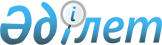 2020-2022 жылдарға арналған Жарқайың ауданының Державин қаласы, ауылдық округтері мен ауылдарының бюджеттері туралыАқмола облысы Жарқайың аудандық мәслихатының 2019 жылғы 25 желтоқсандағы № 6С-48/2 шешімі. Ақмола облысының Әділет департаментінде 2020 жылғы 17 қаңтарда № 7647 болып тіркелді.
      Қазақстан Республикасының 2008 жылғы 4 желтоқсандағы Бюджет кодексінің 9-1 бабының 2 тармағына, "Қазақстан Республикасындағы жергілікті мемлекеттік басқару және өзін-өзі басқару туралы" Қазақстан Республикасының 2001 жылғы 23 қаңтардағы Заңының 6 бабының 2-7 тармағына сәйкес Жарқайың аудандық мәслихаты ШЕШІМ ҚАБЫЛДАДЫ:
      1. 2020-2022 жылдарға арналған Державин қаласының бюджеті тиісінше 1, 2 және 3 қосымшаларға сәйкес, оның ішінде 2020 жылға келесі көлемдерде бекітілсін:
      1) кірістер - 92285,8 мың теңге, оның ішінде:
      салықтық түсімдер - 34334,0 мың теңге;
      трансферттер түсімі - 57951,8 мың теңге;
      2) шығындар - 106861,8 мың теңге;
      3) қаржы активтерімен операциялар бойынша сальдо - 0 теңге;
      4) бюджет тапшылығы (профициті) - -14576,0 мың теңге;
      5) бюджет тапшылығын қаржыландыру (профицитін пайдалану) - 14576,0 мың теңге.
      Ескерту. 1-тармақ жаңа редакцияда - Ақмола облысы Жарқайың аудандық мәслихатының 17.11.2020 № 6С-62/2 (01.01.2020 бастап қолданысқа енгізіледі) шешімімен.


      1-1. 2020 жылға арналған Державин қаласы бюджеті көлемінде аудандық бюджеттен берілетін трансферттер 39815,8 мың теңге сомасында қарастырылғаны ескерілсін.
      Ескерту. Шешім 1-1-тармақпен толықтырылды - Ақмола облысы Жарқайың аудандық мәслихатының 27.03.2020 № -6С-51/3 (01.01.2020 бастап қолданысқа енгізіледі) шешімімен; жаңа редакцияда - Ақмола облысы Жарқайың аудандық мәслихатының 17.11.2020 № 6С-62/2 (01.01.2020 бастап қолданысқа енгізіледі) шешімімен.


      2. 2020-2022 жылдарға арналған Уәлихан ауылдық округінің бюджеті тиісінше 4, 5 және 6 қосымшаларға сәйкес, оның ішінде 2020 жылға келесі көлемдерде бекітілсін:
      1) кірістер - 22129,5 мың теңге, оның ішінде:
      салықтық түсімдер - 2640,5 мың теңге;
      салықтық емес түсiмдер - 5376,0 мың теңге;
      трансферттер түсімі - 14113,0 мың теңге;
      2) шығындар - 22129,5 мың теңге;
      3) қаржы активтерімен операциялар бойынша сальдо - 0 теңге;
      4) бюджет тапшылығы (профициті) - 0 теңге;
      5) бюджет тапшылығын қаржыландыру (профицитін пайдалану) - 0 теңге.
      Ескерту. 2-тармақ жаңа редакцияда - Ақмола облысы Жарқайың аудандық мәслихатының 17.11.2020 № 6С-62/2 (01.01.2020 бастап қолданысқа енгізіледі) шешімімен.


      2-1. 2020 жылға арналған Уәлихан ауылдық округінің бюджетінде 5376,0 мың теңге сомасында жергілікті басқарудың қолма-қол ақшаны бақылау шотынан қаражат қалдықтары белгіленген заңнама тәртібімен пайдаланғандығы ескерілсін.
      Ескерту. Шешім 2-1-тармақпен толықтырылды - Ақмола облысы Жарқайың аудандық мәслихатының 27.03.2020 № -6С-51/3 (01.01.2020 бастап қолданысқа енгізіледі) шешімімен.


      3. 2020-2022 жылдарға арналған Костычево ауылдық округінің бюджеті тиісінше 7, 8 және 9 қосымшаларға сәйкес, оның ішінде 2020 жылға келесі көлемдерде бекітілсін:
      1) кірістер - 18841,8 мың теңге, оның ішінде:
      салықтық түсімдер - 1979,8 мың теңге;
      салықтық емес түсiмдер - 3420,0 мың теңге;
      трансферттер түсімі - 13442,0 мың теңге;
      2) шығындар -18841,8 мың теңге;
      3) қаржы активтерімен операциялар бойынша сальдо - 0 теңге;
      4) бюджет тапшылығы (профициті) - 0 теңге;
      5) бюджет тапшылығын қаржыландыру (профицитін пайдалану) - 0 теңге.
      2020 жылға арналған Костычево ауылдық округінің бюджетінде аудандық бюджеттен берілетін бюджеттік субвенциялар 12738,0 мың теңге сомасында қарастырылғаны ескерілсін.
      2020 жылға арналған Костычево ауылдық округінің бюджетінде аудандық бюджеттен берілетін ағымдағы нысаналы трансферттер 704,0 мың теңге сомасында қарастырылғаны ескерілсін.
      Ескерту. 3-тармақ жаңа редакцияда - Ақмола облысы Жарқайың аудандық мәслихатының 17.11.2020 № 6С-62/2 (01.01.2020 бастап қолданысқа енгізіледі) шешімімен.


      3-1. 2020 жылға арналған Костычево ауылдық округінің бюджетінде 3420,0 мың теңге сомасында жергілікті басқарудың қолма-қол ақшаны бақылау шотынан қаражат қалдықтары белгіленген заңнама тәртібімен пайдаланғандығы ескерілсін.
      Ескерту. Шешім 3-1-тармақпен толықтырылды - Ақмола облысы Жарқайың аудандық мәслихатының 27.03.2020 № -6С-51/3 (01.01.2020 бастап қолданысқа енгізіледі) шешімімен.


      4. 2020-2022 жылдарға арналған Нахимов ауылдық округінің бюджеті тиісінше 10, 11 және 12 қосымшаларға сәйкес, оның ішінде 2020 жылға келесі көлемдерде бекітілсін:
      1) кірістер - 13176,6 мың теңге, оның ішінде:
      салықтық түсімдер - 980,6 мың теңге;
      салықтық емес түсiмдер - 196,0 мың теңге;
      трансферттер түсімі - 12000,0 мың теңге;
      2) шығындар - 13176,6 мың теңге;
      3) қаржы активтерімен операциялар бойынша сальдо - 0 теңге;
      4) бюджет тапшылығы (профициті) - 0 теңге;
      5) бюджет тапшылығын қаржыландыру (профицитін пайдалану) - 0 теңге.
      2020 жылға арналған Нахимов ауылдық округінің бюджетінде аудандық бюджеттен берілетін бюджеттік субвенциялар 11291,0 мың теңге сомасында қарастырылғаны ескерілсін.
      2020 жылға арналған Нахимов ауылдық округінің бюджетінде аудандық бюджеттен берілетін ағымдағы нысаналы трансферттер 709,0 мың теңге сомасында қарастырылғаны ескерілсін.
      Ескерту. 4-тармақ жаңа редакцияда - Ақмола облысы Жарқайың аудандық мәслихатының 17.11.2020 № 6С-62/2 (01.01.2020 бастап қолданысқа енгізіледі) шешімімен.


      4-1. 2020 жылға арналған Нахимов ауылдық округінің бюджетінде 196,0 мың теңге сомасында жергілікті басқарудың қолма-қол ақшаны бақылау шотынан қаражат қалдықтары белгіленген заңнама тәртібімен пайдаланғандығы ескерілсін.
      Ескерту. Шешім 4-1-тармақпен толықтырылды - Ақмола облысы Жарқайың аудандық мәслихатының 27.03.2020 № -6С-51/3 (01.01.2020 бастап қолданысқа енгізіледі) шешімімен.


      5. 2020-2022 жылдарға арналған Отрадный ауылдық округінің бюджеті тиісінше 13, 14 және 15 қосымшаларға сәйкес, оның ішінде 2020 жылға келесі көлемдерде бекітілсін:
      1) кірістер - 15221,5 мың теңге, оның ішінде:
      салықтық түсімдер - 1101,5 мың теңге;
      салықтық емес түсiмдер - 1005,0 мың теңге;
      трансферттер түсімі - 13115,0 мың теңге;
      2) шығындар - 15221,5 мың теңге;
      3) қаржы активтерімен операциялар бойынша сальдо - 0 теңге;
      4) бюджет тапшылығы (профициті) - 0 теңге;
      5) бюджет тапшылығын қаржыландыру (профицитін пайдалану) - 0 теңге.
      2020 жылға арналған Отрадный ауылдық округінің бюджетінде аудандық бюджеттен берілетін бюджеттік субвенциялар 12387,0 мың теңге сомасында қарастырылғаны ескерілсін.
      2020 жылға арналған Отрадный ауылдық округінің бюджетінде аудандық бюджеттен берілетін ағымдағы нысаналы трансферттер 728,0 мың теңге сомасында қарастырылғаны ескерілсін.
      Ескерту. 5-тармақ жаңа редакцияда - Ақмола облысы Жарқайың аудандық мәслихатының 17.11.2020 № 6С-62/2 (01.01.2020 бастап қолданысқа енгізіледі) шешімімен.


      5-1. 2020 жылға арналған Отрадный ауылдық округінің бюджетінде 1005,0 мың теңге сомасында жергілікті басқарудың қолма-қол ақшаны бақылау шотынан қаражат қалдықтары белгіленген заңнама тәртібімен пайдаланғандығы ескерілсін.
      Ескерту. Шешім 5-1-тармақпен толықтырылды - Ақмола облысы Жарқайың аудандық мәслихатының 27.03.2020 № -6С-51/3 (01.01.2020 бастап қолданысқа енгізіледі) шешімімен.


      6. 2020-2022 жылдарға арналған Жаңадала ауылдық округінің бюджеті тиісінше 16, 17 және 18 қосымшаларға сәйкес, оның ішінде 2020 жылға келесі көлемдерде бекітілсін:
      1) кірістер - 25340,1 мың теңге, оның ішінде:
      салықтық түсімдер - 2150,1 мың теңге;
      салықтық емес түсiмдер - 1271,0 мың теңге;
      трансферттер түсімі - 21919,0 мың теңге;
      2) шығындар - 25340,1 мың теңге;
      3) қаржы активтерімен операциялар бойынша сальдо - 0 теңге;
      4) бюджет тапшылығы (профициті) - 0 теңге;
      5) бюджет тапшылығын қаржыландыру (профицитін пайдалану) - 0 теңге.
      2020 жылға арналған Жаңадала ауылдық округінің бюджетінде аудандық бюджеттен берілетін бюджеттік субвенциялар 20492,0 мың теңге сомасында қарастырылғаны ескерілсін.
      2020 жылға арналған Жаңадала ауылдық округінің бюджетінде аудандық бюджеттен берілетін ағымдағы нысаналы трансферттер 1427,0 мың теңге сомасында қарастырылғаны ескерілсін.
      Ескерту. 6-тармақ жаңа редакцияда - Ақмола облысы Жарқайың аудандық мәслихатының 17.11.2020 № 6С-62/2 (01.01.2020 бастап қолданысқа енгізіледі) шешімімен.


      6-1. 2020 жылға арналған Жаңадала ауылдық округінің бюджетінде 1271,0 мың теңге сомасында жергілікті басқарудың қолма-қол ақшаны бақылау шотынан қаражат қалдықтары белгіленген заңнама тәртібімен пайдаланғандығы ескерілсін.
      Ескерту. Шешім 6-1-тармақпен толықтырылды - Ақмола облысы Жарқайың аудандық мәслихатының 27.03.2020 № -6С-51/3 (01.01.2020 бастап қолданысқа енгізіледі) шешімімен.


      7. 2020-2022 жылдарға арналған Бірсуат ауылының бюджеті тиісінше 19, 20 және 21 қосымшаларға сәйкес, оның ішінде 2020 жылға келесі көлемдерде бекітілсін:
      1) кірістер - 14075,0 мың теңге, оның ішінде:
      салықтық түсімдер - 1493,0 мың теңге;
      салықтық емес түсiмдер - 1703,0 мың теңге;
      трансферттер түсімі - 10879,0 мың теңге;
      2) шығындар - 14075,0 мың теңге;
      3) қаржы активтерімен операциялар бойынша сальдо - 0 теңге;
      4) бюджет тапшылығы (профициті) - 0 теңге;
      5) бюджет тапшылығын қаржыландыру (профицитін пайдалану) - 0 теңге.
      2020 жылға арналған Бірсуат ауылының бюджетінде аудандық бюджеттен берілетін бюджеттік субвенциялар 10234,0 мың теңге сомасында қарастырылғаны ескерілсін.
      2020 жылға арналған Бірсуат ауылының бюджетінде аудандық бюджеттен берілетін ағымдағы нысаналы трансферттер 645,0 мың теңге сомасында қарастырылғаны ескерілсін.
      Ескерту. 7-тармақ жаңа редакцияда - Ақмола облысы Жарқайың аудандық мәслихатының 17.11.2020 № 6С-62/2 (01.01.2020 бастап қолданысқа енгізіледі) шешімімен.


      7-1. 2020 жылға арналған Бірсуат ауылының бюджетінде 1703,0 мың теңге сомасында жергілікті басқарудың қолма-қол ақшаны бақылау шотынан қаражат қалдықтары белгіленген заңнама тәртібімен пайдаланғандығы ескерілсін.
      Ескерту. Шешім 7-1-тармақпен толықтырылды - Ақмола облысы Жарқайың аудандық мәслихатының 27.03.2020 № -6С-51/3 (01.01.2020 бастап қолданысқа енгізіледі) шешімімен.


      8. 2020-2022 жылдарға арналған Гастелло ауылының бюджеті тиісінше 22, 23 және 24 қосымшаларға сәйкес, оның ішінде 2020 жылға келесі көлемдерде бекітілсін:
      1) кірістер - 15361,3 мың теңге, оның ішінде:
      салықтық түсімдер - 1319,2 мың теңге;
      салықтық емес түсiмдер - 1342,0 мың теңге;
      трансферттер түсімі - 12700,1 мың теңге;
      2) шығындар - 15361,3 мың теңге;
      3) қаржы активтерімен операциялар бойынша сальдо - 0 теңге;
      4) бюджет тапшылығы (профициті) - 0 теңге;
      5) бюджет тапшылығын қаржыландыру (профицитін пайдалану) - 0 теңге.
      2020 жылға арналған Гастелло ауылының бюджетінде аудандық бюджеттен берілетін бюджеттік субвенциялар 10901,0 мың теңге сомасында қарастырылғаны ескерілсін.
      2020 жылға арналған Гастелло ауылының бюджетінде аудандық бюджеттен берілетін ағымдағы нысаналы трансферттер 1799,1 мың теңге сомасында қарастырылғаны ескерілсін.
      Ескерту. 8-тармақ жаңа редакцияда - Ақмола облысы Жарқайың аудандық мәслихатының 17.11.2020 № 6С-62/2 (01.01.2020 бастап қолданысқа енгізіледі) шешімімен.


      8-1. 2020 жылға арналған Гастелло ауылының бюджетінде 1342,0 мың теңге сомасында жергілікті басқарудың қолма-қол ақшаны бақылау шотынан қаражат қалдықтары белгіленген заңнама тәртібімен пайдаланғандығы ескерілсін.";
      Ескерту. Шешім 8-1-тармақпен толықтырылды - Ақмола облысы Жарқайың аудандық мәслихатының 27.03.2020 № -6С-51/3 (01.01.2020 бастап қолданысқа енгізіледі) шешімімен.


      9. 2020-2022 жылдарға арналған Далабай ауылының бюджеті тиісінше 25, 26 және 27 қосымшаларға сәйкес, оның ішінде 2020 жылға келесі көлемдерде бекітілсін:
      1) кірістер - 11611,4 мың теңге, оның ішінде:
      салықтық түсімдер - 381,4 мың теңге;
      салықтық емес түсiмдер - 558,0 мың теңге;
      трансферттер түсімі - 10672,0 мың теңге;
      2) шығындар - 11611,4 мың теңге;
      3) қаржы активтерімен операциялар бойынша сальдо - 0 теңге;
      4) бюджет тапшылығы (профициті) - 0 теңге;
      5) бюджет тапшылығын қаржыландыру (профицитін пайдалану) - 0 теңге.
      2020 жылға арналған Далабай ауылының бюджетінде аудандық бюджеттен берілетін бюджеттік субвенциялар 10089,0 мың теңге сомасында қарастырылғаны ескерілсін.
      2020 жылға арналған Далабай ауылының бюджетінде аудандық бюджеттен берілетін ағымдағы нысаналы трансферттер 583,0 мың теңге сомасында қарастырылғаны ескерілсін.
      Ескерту. 9-тармақ жаңа редакцияда - Ақмола облысы Жарқайың аудандық мәслихатының 17.11.2020 № 6С-62/2 (01.01.2020 бастап қолданысқа енгізіледі) шешімімен.


      9-1. 2020 жылға арналған Далабай ауылының бюджетінде 558,0 мың теңге сомасында жергілікті басқарудың қолма-қол ақшаны бақылау шотынан қаражат қалдықтары белгіленген заңнама тәртібімен пайдаланғандығы ескерілсін.
      Ескерту. Шешім 9-1-тармақпен толықтырылды - Ақмола облысы Жарқайың аудандық мәслихатының 27.03.2020 № -6С-51/3 (01.01.2020 бастап қолданысқа енгізіледі) шешімімен.


      10. 2020-2022 жылдарға арналған Құмсуат ауылының бюджеті тиісінше 28, 29 және 30 қосымшаларға сәйкес, оның ішінде 2020 жылға келесі көлемдерде бекітілсін:
      1) кірістер - 11976,2 мың теңге, оның ішінде:
      салықтық түсімдер - 1002,2 мың теңге;
      салықтық емес түсiмдер - 450,0 мың теңге;
      трансферттер түсімі - 10524,0 мың теңге;
      2) шығындар - 11976,2 мың теңге;
      3) қаржы активтерімен операциялар бойынша сальдо - 0 теңге;
      4) бюджет тапшылығы (профициті) - 0 теңге;
      5) бюджет тапшылығын қаржыландыру (профицитін пайдалану) - 0 теңге.
      2020 жылға арналған Құмсуат ауылының бюджетінде аудандық бюджеттен берілетін бюджеттік субвенциялар 9946,0 мың теңге сомасында қарастырылғаны ескерілсін.
      2020 жылға арналған Құмсуат ауылының бюджетінде аудандық бюджеттен берілетін ағымдағы нысаналы трансферттер 578,0 мың теңге сомасында қарастырылғаны ескерілсін.
      Ескерту. 10-тармақ жаңа редакцияда - Ақмола облысы Жарқайың аудандық мәслихатының 17.11.2020 № 6С-62/2 (01.01.2020 бастап қолданысқа енгізіледі) шешімімен.


      10-1. 2020 жылға арналған Құмсуат ауылының бюджетінде 450,0 мың теңге сомасында жергілікті басқарудың қолма-қол ақшаны бақылау шотынан қаражат қалдықтары белгіленген заңнама тәртібімен пайдаланғандығы ескерілсін.
      Ескерту. Шешім 10-1-тармақпен толықтырылды - Ақмола облысы Жарқайың аудандық мәслихатының 27.03.2020 № -6С-51/3 (01.01.2020 бастап қолданысқа енгізіледі) шешімімен.


      11. 2020-2022 жылдарға арналған Львов ауылының бюджеті тиісінше 31, 32 және 33 қосымшаларға сәйкес, оның ішінде 2020 жылға келесі көлемдерде бекітілсін:
      1) кірістер - 12544,2 мың теңге, оның ішінде:
      салықтық түсімдер - 575,2 мың теңге;
      салықтық емес түсiмдер - 735,0 мың теңге;
      трансферттер түсімі - 11234,0 мың теңге;
      2) шығындар - 12544,2 мың теңге;
      3) қаржы активтерімен операциялар бойынша сальдо - 0 теңге;
      4) бюджет тапшылығы (профициті) - 0 теңге;
      5) бюджет тапшылығын қаржыландыру (профицитін пайдалану) - 0 теңге.
      2020 жылға арналған Львов ауылының бюджетінде аудандық бюджеттен берілетін бюджеттік субвенциялар 10555,0 мың теңге сомасында қарастырылғаны ескерілсін.
      2020 жылға арналған Львов ауылының бюджетінде аудандық бюджеттен берілетін ағымдағы нысаналы трансферттер 679,0 мың теңге сомасында қарастырылғаны ескерілсін.
      Ескерту. 11-тармақ жаңа редакцияда - Ақмола облысы Жарқайың аудандық мәслихатының 17.11.2020 № 6С-62/2 (01.01.2020 бастап қолданысқа енгізіледі) шешімімен.


      11-1. 2020 жылға арналған Львов ауылының бюджетінде 735,0 мың теңге сомасында жергілікті басқарудың қолма-қол ақшаны бақылау шотынан қаражат қалдықтары белгіленген заңнама тәртібімен пайдаланғандығы ескерілсін.
      Ескерту. Шешім 11-1-тармақпен толықтырылды - Ақмола облысы Жарқайың аудандық мәслихатының 27.03.2020 № -6С-51/3 (01.01.2020 бастап қолданысқа енгізіледі) шешімімен.


      12. 2020-2022 жылдарға арналған Пригород ауылының бюджеті тиісінше 34, 35 және 36 қосымшаларға сәйкес, оның ішінде 2020 жылға келесі көлемдерде бекітілсін:
      1) кірістер - 15551,7 мың теңге, оның ішінде:
      салықтық түсімдер - 848,6 мың теңге;
      салықтық емес түсiмдер - 1358,0 мың теңге;
      трансферттер түсімі - 13345,1 мың теңге;
      2) шығындар - 15551,7 мың теңге;
      3) қаржы активтерімен операциялар бойынша сальдо - 0 теңге;
      4) бюджет тапшылығы (профициті) - 0 теңге;
      5) бюджет тапшылығын қаржыландыру (профицитін пайдалану) - 0 теңге.
      2020 жылға арналған Пригород ауылының бюджетінде аудандық бюджеттен берілетін бюджеттік субвенциялар 12015,0 мың теңге сомасында қарастырылғаны ескерілсін.
      2020 жылға арналған Пригород ауылының бюджетінде аудандық бюджеттен берілетін ағымдағы нысаналы трансферттер 1330,1 мың теңге сомасында қарастырылғаны ескерілсін.
      Ескерту. 12-тармақ жаңа редакцияда - Ақмола облысы Жарқайың аудандық мәслихатының 17.11.2020 № 6С-62/2 (01.01.2020 бастап қолданысқа енгізіледі) шешімімен.


      12-1. 2020 жылға арналған Пригород ауылының бюджетінде 1358,0 мың теңге сомасында жергілікті басқарудың қолма-қол ақшаны бақылау шотынан қаражат қалдықтары белгіленген заңнама тәртібімен пайдаланғандығы ескерілсін.
      Ескерту. Шешім 12-1-тармақпен толықтырылды - Ақмола облысы Жарқайың аудандық мәслихатының 27.03.2020 № -6С-51/3 (01.01.2020 бастап қолданысқа енгізіледі) шешімімен.


      13. 2020-2022 жылдарға арналған Пятигор ауылының бюджеті тиісінше 37, 38 және 39 қосымшаларға сәйкес, оның ішінде 2020 жылға келесі көлемдерде бекітілсін:
      1) кірістер - 18491,9 мың теңге, оның ішінде:
      салықтық түсімдер - 1304,9 мың теңге;
      салықтық емес түсiмдер - 3657,0 мың теңге;
      трансферттер түсімі - 13530,0 мың теңге;
      2) шығындар - 18491,9 мың теңге;
      3) қаржы активтерімен операциялар бойынша сальдо - 0 теңге;
      4) бюджет тапшылығы (профициті) - 0 теңге;
      5) бюджет тапшылығын қаржыландыру (профицитін пайдалану) - 0 теңге.
      2020 жылға арналған Пятигор ауылының бюджетінде аудандық бюджеттен берілетін бюджеттік субвенциялар 12180,0 мың теңге сомасында қарастырылғаны ескерілсін.
      2020 жылға арналған Пятигор ауылының бюджетінде аудандық бюджеттен берілетін ағымдағы нысаналы трансферттер 1350,0 мың теңге сомасында қарастырылғаны ескерілсін.
      Ескерту. 13-тармақ жаңа редакцияда - Ақмола облысы Жарқайың аудандық мәслихатының 17.11.2020 № 6С-62/2 (01.01.2020 бастап қолданысқа енгізіледі) шешімімен.


      13-1. 2020 жылға арналған Пятигор ауылының бюджетінде 3657,0 мың теңге сомасында жергілікті басқарудың қолма-қол ақшаны бақылау шотынан қаражат қалдықтары белгіленген заңнама тәртібімен пайдаланғандығы ескерілсін.
      Ескерту. Шешім 13-1-тармақпен толықтырылды - Ақмола облысы Жарқайың аудандық мәслихатының 27.03.2020 № -6С-51/3 (01.01.2020 бастап қолданысқа енгізіледі) шешімімен.


      14. 2020-2022 жылдарға арналған Тасөткел ауылының бюджеті тиісінше 40, 41 және 42 қосымшаларға сәйкес, оның ішінде 2020 жылға келесі көлемдерде бекітілсін:
      1) кірістер - 13473,3 мың теңге, оның ішінде:
      салықтық түсімдер - 424,3 мың теңге;
      салықтық емес түсiмдер - 153,0 мың теңге;
      трансферттер түсімі - 12896,0 мың теңге;
      2) шығындар - 13473,3 мың теңге;
      3) қаржы активтерімен операциялар бойынша сальдо - 0 теңге;
      4) бюджет тапшылығы (профициті) - 0 теңге;
      5) бюджет тапшылығын қаржыландыру (профицитін пайдалану) - 0 теңге.
      2020 жылға арналған Тасөткел ауылының бюджетінде аудандық бюджеттен берілетін бюджеттік субвенциялар 11216,0 мың теңге сомасында қарастырылғаны ескерілсін.
      2020 жылға арналған Тасөткел ауылының бюджетінде аудандық бюджеттен берілетін ағымдағы нысаналы трансферттер 1680,0 мың теңге сомасында қарастырылғаны ескерілсін.
      Ескерту. 14-тармақ жаңа редакцияда - Ақмола облысы Жарқайың аудандық мәслихатының 17.11.2020 № 6С-62/2 (01.01.2020 бастап қолданысқа енгізіледі) шешімімен.


      14-1. 2020 жылға арналған Тасөткел ауылының бюджетінде 153,0 мың теңге сомасында жергілікті басқарудың қолма-қол ақшаны бақылау шотынан қаражат қалдықтары белгіленген заңнама тәртібімен пайдаланғандығы ескерілсін.
      Ескерту. Шешім 14-1-тармақпен толықтырылды - Ақмола облысы Жарқайың аудандық мәслихатының 27.03.2020 № -6С-51/3 (01.01.2020 бастап қолданысқа енгізіледі) шешімімен.


      15. 2020-2022 жылдарға арналған Тассуат ауылының бюджеті тиісінше 43, 44 және 45 қосымшаларға сәйкес, оның ішінде 2020 жылға келесі көлемдерде бекітілсін:
      1) кірістер - 10655,0 мың теңге, оның ішінде:
      салықтық түсімдер - 269,4 мың теңге;
      салықтық емес түсiмдер - 175,0 мың теңге;
      трансферттер түсімі - 10210,6 мың теңге;
      2) шығындар - 10655,0 мың теңге;
      3) қаржы активтерімен операциялар бойынша сальдо - 0 теңге;
      4) бюджет тапшылығы (профициті) - 0 теңге;
      5) бюджет тапшылығын қаржыландыру (профицитін пайдалану) - 0 теңге.
      2020 жылға арналған Тассуат ауылының бюджетінде аудандық бюджеттен берілетін бюджеттік субвенциялар 9120,0 мың теңге сомасында қарастырылғаны ескерілсін.
      2020 жылға арналған Тассуат ауылының бюджетінде аудандық бюджеттен берілетін ағымдағы нысаналы трансферттер 1090,6 мың теңге сомасында қарастырылғаны ескерілсін.
      Ескерту. 15-тармақ жаңа редакцияда - Ақмола облысы Жарқайың аудандық мәслихатының 17.11.2020 № 6С-62/2 (01.01.2020 бастап қолданысқа енгізіледі) шешімімен.


      15-1. 2020 жылға арналған Тассуат ауылының бюджетінде 175,0 мың теңге сомасында жергілікті басқарудың қолма-қол ақшаны бақылау шотынан қаражат қалдықтары белгіленген заңнама тәртібімен пайдаланғандығы ескерілсін.
      Ескерту. Шешім 15-1-тармақпен толықтырылды - Ақмола облысы Жарқайың аудандық мәслихатының 27.03.2020 № -6С-51/3 (01.01.2020 бастап қолданысқа енгізіледі) шешімімен.


      15-2. 2020 жылға арналған Тассуат ауылы бюджеті көлемінде аудандық бюджеттен
      берілетін трансферттер 400,0 мың теңге сомасында қарастырылғаны ескерілсін.
      Ескерту. Шешім 15-2-тармақпен толықтырылды - Ақмола облысы Жарқайың аудандық мәслихатының 21.08.2020 № 6С-58/4 (01.01.2020 бастап қолданысқа енгізіледі) шешімімен.


      16. 2020-2022 жылдарға арналған Үшқарасу ауылының бюджеті тиісінше 46, 47 және 48 қосымшаларға сәйкес, оның ішінде 2020 жылға келесі көлемдерде бекітілсін:
      1) кірістер - 10296,3 мың теңге, оның ішінде:
      салықтық түсімдер - 300,0 мың теңге;
      салықтық емес түсiмдер - 61,0 мың теңге;
      трансферттер түсімі - 9935,3 мың теңге;
      2) шығындар - 10296,3 мың теңге;
      3) қаржы активтерімен операциялар бойынша сальдо - 0 теңге;
      4) бюджет тапшылығы (профициті) - 0 теңге;
      5) бюджет тапшылығын қаржыландыру (профицитін пайдалану) - 0 теңге.
      2020 жылға арналған Үшқарасу ауылының бюджетінде аудандық бюджеттен берілетін бюджеттік субвенциялар 8858,0 мың теңге сомасында қарастырылғаны ескерілсін.
      2020 жылға арналған Үшқарасу ауылының бюджетінде аудандық бюджеттен берілетін ағымдағы нысаналы трансферттер 1077,3 мың теңге сомасында қарастырылғаны ескерілсін.
      Ескерту. 16-тармақ жаңа редакцияда - Ақмола облысы Жарқайың аудандық мәслихатының 17.11.2020 № 6С-62/2 (01.01.2020 бастап қолданысқа енгізіледі) шешімімен.


      16-1. 2020 жылға арналған Үшқарасу ауылының бюджетінде 61,0 мың теңге сомасында жергілікті басқарудың қолма-қол ақшаны бақылау шотынан қаражат қалдықтары белгіленген заңнама тәртібімен пайдаланғандығы ескерілсін.
      Ескерту. Шешім 16-1-тармақпен толықтырылды - Ақмола облысы Жарқайың аудандық мәслихатының 27.03.2020 № -6С-51/3 (01.01.2020 бастап қолданысқа енгізіледі) шешімімен.


      17. 2020-2022 жылдарға арналған Шойындыкөл ауылының бюджеті тиісінше 49, 50 және 51 қосымшаларға сәйкес, оның ішінде 2020 жылға келесі көлемдерде бекітілсін:
      1) кірістер - 14379,0 мың теңге, оның ішінде:
      салықтық түсімдер - 2551,0 мың теңге;
      салықтық емес түсiмдер - 524,0 мың теңге;
      трансферттер түсімі - 11304,0 мың теңге;
      2) шығындар - 14379,0 мың теңге;
      3) қаржы активтерімен операциялар бойынша сальдо - 0 теңге;
      4) бюджет тапшылығы (профициті) - 0 теңге;
      5) бюджет тапшылығын қаржыландыру (профицитін пайдалану) - 0 теңге.
      2020 жылға арналған Шойындыкөл ауылының бюджетінде аудандық бюджеттен берілетін бюджеттік субвенциялар 10635,0 мың теңге сомасында қарастырылғаны ескерілсін.
      2020 жылға арналған Шойындыкөл ауылының бюджетінде аудандық бюджеттен берілетін ағымдағы нысаналы трансферттер 669,0 мың теңге сомасында қарастырылғаны ескерілсін.
      Ескерту. 17-тармақ жаңа редакцияда - Ақмола облысы Жарқайың аудандық мәслихатының 17.11.2020 № 6С-62/2 (01.01.2020 бастап қолданысқа енгізіледі) шешімімен.


      17-1. 2020 жылға арналған Шойындыкөл ауылының бюджетінде 524,0 мың теңге сомасында жергілікті басқарудың қолма-қол ақшаны бақылау шотынан қаражат қалдықтары белгіленген заңнама тәртібімен пайдаланғандығы ескерілсін.
      Ескерту. Шешім 17-1-тармақпен толықтырылды - Ақмола облысы Жарқайың аудандық мәслихатының 27.03.2020 № -6С-51/3 (01.01.2020 бастап қолданысқа енгізіледі) шешімімен.


      18. Осы шешім Ақмола облысының Әділет департаментінде мемлекеттік тіркелген күнінен бастап күшіне енеді және 2020 жылдың 1 қаңтарынан бастап қолданысқа енгізіледі.
      "КЕЛІСІЛДІ" 2020 жылға арналған Державин қаласының бюджеті
      Ескерту. 1-қосымша жаңа редакцияда - Ақмола облысы Жарқайың аудандық мәслихатының 17.11.2020 № 6С-62/2 (01.01.2020 бастап қолданысқа енгізіледі) шешімімен. 2021 жылға арналған Державин қаласының бюджеті 2022 жылға арналған Державин қаласының бюджеті 2020 жылға арналған Уәлихан ауылдық округінің бюджеті
      Ескерту. 4-қосымша жаңа редакцияда - Ақмола облысы Жарқайың аудандық мәслихатының 17.11.2020 № 6С-62/2 (01.01.2020 бастап қолданысқа енгізіледі) шешімімен. 2021 жылға арналған Уәлихан ауылдық округінің бюджеті 2022 жылға арналған Уәлихан ауылдық округінің бюджеті 2020 жылға арналған Костычево ауылдық округінің бюджеті
      Ескерту. 7-қосымша жаңа редакцияда - Ақмола облысы Жарқайың аудандық мәслихатының 17.11.2020 № 6С-62/2 (01.01.2020 бастап қолданысқа енгізіледі) шешімімен. 2021 жылға арналған Костычево ауылдық округінің бюджеті 2022 жылға арналған Костычево ауылдық округінің бюджеті 2020 жылға арналған Нахимов ауылдық округінің бюджеті
      Ескерту. 10-қосымша жаңа редакцияда - Ақмола облысы Жарқайың аудандық мәслихатының 17.11.2020 № 6С-62/2 (01.01.2020 бастап қолданысқа енгізіледі) шешімімен. 2021 жылға арналған Нахимов ауылдық округінің бюджеті 2022 жылға арналған Нахимов ауылдық округінің бюджеті 2020 жылға арналған Отрадный ауылдық округінің бюджеті
      Ескерту. 13-қосымша жаңа редакцияда - Ақмола облысы Жарқайың аудандық мәслихатының 17.11.2020 № 6С-62/2 (01.01.2020 бастап қолданысқа енгізіледі) шешімімен. 2021 жылға арналған Отрадный ауылдық округінің бюджеті 2022 жылға арналған Отрадный ауылдық округінің бюджеті 2020 жылға арналған Жаңадала ауылдық округінің бюджеті
      Ескерту. 16-қосымша жаңа редакцияда - Ақмола облысы Жарқайың аудандық мәслихатының 17.11.2020 № 6С-62/2 (01.01.2020 бастап қолданысқа енгізіледі) шешімімен. 2021 жылға арналған Жаңадала ауылдық округінің бюджеті 2022 жылға арналған Жаңадала ауылдық округінің бюджеті 2020 жылға арналған Бірсуат ауылының бюджеті
      Ескерту. 19-қосымша жаңа редакцияда - Ақмола облысы Жарқайың аудандық мәслихатының 17.11.2020 № 6С-62/2 (01.01.2020 бастап қолданысқа енгізіледі) шешімімен. 2021 жылға арналған Бірсуат ауылының бюджеті 2022 жылға арналған Бірсуат ауылының бюджеті 2020 жылға арналған Гастелло ауылының бюджеті
      Ескерту. 22-қосымша жаңа редакцияда - Ақмола облысы Жарқайың аудандық мәслихатының 17.11.2020 № 6С-62/2 (01.01.2020 бастап қолданысқа енгізіледі) шешімімен. 2021 жылға арналған Гастелло ауылының бюджеті 2022 жылға арналған Гастелло ауылының бюджеті 2020 жылға арналған Далабай ауылының бюджеті
      Ескерту. 25-қосымша жаңа редакцияда - Ақмола облысы Жарқайың аудандық мәслихатының 17.11.2020 № 6С-62/2 (01.01.2020 бастап қолданысқа енгізіледі) шешімімен. 2021 жылға арналған Далабай ауылының бюджеті 2022 жылға арналған Далабай ауылының бюджеті 2020 жылға арналған Құмсуат ауылының бюджеті
      Ескерту. 28-қосымша жаңа редакцияда - Ақмола облысы Жарқайың аудандық мәслихатының 17.11.2020 № 6С-62/2 (01.01.2020 бастап қолданысқа енгізіледі) шешімімен. 2021 жылға арналған Құмсуат ауылының бюджеті 2022 жылға арналған Құмсуат ауылының бюджеті 2020 жылға арналған Львов ауылының бюджеті
      Ескерту. 31-қосымша жаңа редакцияда - Ақмола облысы Жарқайың аудандық мәслихатының 17.11.2020 № 6С-62/2 (01.01.2020 бастап қолданысқа енгізіледі) шешімімен. 2021 жылға арналған Львов ауылының бюджеті 2022 жылға арналған Львов ауылының бюджеті 2020 жылға арналған Пригород ауылының бюджеті
      Ескерту. 34-қосымша жаңа редакцияда - Ақмола облысы Жарқайың аудандық мәслихатының 17.11.2020 № 6С-62/2 (01.01.2020 бастап қолданысқа енгізіледі) шешімімен. 2021 жылға арналған Пригород ауылының бюджеті 2022 жылға арналған Пригород ауылының бюджеті 2020 жылға арналған Пятигор ауылының бюджеті
      Ескерту. 37-қосымша жаңа редакцияда - Ақмола облысы Жарқайың аудандық мәслихатының 17.11.2020 № 6С-62/2 (01.01.2020 бастап қолданысқа енгізіледі) шешімімен. 2021 жылға арналған Пятигор ауылының бюджеті 2022 жылға арналған Пятигор ауылының бюджеті 2020 жылға арналған Тасөткел ауылының бюджеті
      Ескерту. 40-қосымша жаңа редакцияда - Ақмола облысы Жарқайың аудандық мәслихатының 17.11.2020 № 6С-62/2 (01.01.2020 бастап қолданысқа енгізіледі) шешімімен. 2021 жылға арналған Тасөткел ауылының бюджеті 2022 жылға арналған Тасөткел ауылының бюджеті 2020 жылға арналған Тассуат ауылының бюджеті
      Ескерту. 43-қосымша жаңа редакцияда - Ақмола облысы Жарқайың аудандық мәслихатының 17.11.2020 № 6С-62/2 (01.01.2020 бастап қолданысқа енгізіледі) шешімімен. 2021 жылға арналған Тассуат ауылының бюджеті 2022 жылға арналған Тассуат ауылының бюджеті 2020 жылға арналған Үшқарасу ауылының бюджеті
      Ескерту. 46-қосымша жаңа редакцияда - Ақмола облысы Жарқайың аудандық мәслихатының 17.11.2020 № 6С-62/2 (01.01.2020 бастап қолданысқа енгізіледі) шешімімен. 2021 жылға арналған Үшқарасу ауылының бюджеті 2022 жылға арналған Үшқарасу ауылының бюджеті 2020 жылға арналған Шойындыкөл ауылының бюджеті
      Ескерту. 49-қосымша жаңа редакцияда - Ақмола облысы Жарқайың аудандық мәслихатының 17.11.2020 № 6С-62/2 (01.01.2020 бастап қолданысқа енгізіледі) шешімімен. 2021 жылға арналған Шойындыкөл ауылының бюджеті 2022 жылға арналған Шойындыкөл ауылының бюджеті
					© 2012. Қазақстан Республикасы Әділет министрлігінің «Қазақстан Республикасының Заңнама және құқықтық ақпарат институты» ШЖҚ РМК
				
      Жарқайың аудандық
мәслихат сессиясының
төрағасы

А.Жунусов

      Жарқайың аудандық
мәслихатының хатшысы

У.Ахметова

      Жарқайың ауданының әкімдігі
Жарқайың аудандық мәслихатының
2019 жылғы 25 желтоқсандағы
№ 6С-48/2 шешіміне
1 қосымша
Санаты
Санаты
Санаты
Санаты
Сома мың теңге
Сыныбы
Сыныбы
Сыныбы
Сома мың теңге
Кіші сыныбы
Кіші сыныбы
Сома мың теңге
Атауы
Сома мың теңге
I.Кірістер
92285,8
1
Салықтық түсімдер
34334,0
01
Табыс салығы
10290,1
2
Жеке табыс салығы
10290,1
04
Меншiкке салынатын салықтар
24043,9
1
Мүлiкке салынатын салықтар
579,0
3
Жер салығы
5532,0
4
Көлiк құралдарына салынатын салық
17932,9
4
Трансферттер түсімі 
57951,8
02
Мемлекеттiк басқарудың жоғары тұрған органдарынан түсетiн трансферттер
57951,8
3
Аудандардың (облыстық маңызы бар қаланың) бюджетінен трансферттер
57951,8
Функционалдық топ
Функционалдық топ
Функционалдық топ
Функционалдық топ
Сома мың теңге
Бюджеттік бағдарламалардың әкімшісі
Бюджеттік бағдарламалардың әкімшісі
Бюджеттік бағдарламалардың әкімшісі
Сома мың теңге
Бағдарлама
Бағдарлама
Сома мың теңге
Атауы
Сома мың теңге
II. Шығындар
106861,8
01
Жалпы сипаттағы мемлекеттiк қызметтер 
31211,0
124
Аудандық маңызы бар қала, ауыл, кент, ауылдық округ әкімінің аппараты
31211,0
001
Аудандық маңызы бар қала, ауыл, кент, ауылдық округ әкімінің қызметін қамтамасыз ету жөніндегі қызметтер
30355,0
022
Мемлекеттік органның күрделі шығыстары
856,0
07
Тұрғын үй-коммуналдық шаруашылық
53049,8
124
Аудандық маңызы бар қала, ауыл, кент, ауылдық округ әкімінің аппараты
53049,8
008
Елді мекендердегі көшелерді жарықтандыру
16124,2
009
Елді мекендердің санитариясын қамтамасыз ету
2500,0
010
Жерлеу орындарын ұстау және туыстары жоқ адамдарды жерлеу
100,0
011
Елді мекендерді абаттандыру және көгалдандыру
34325,6
12
Көлiк және коммуникация
22601,0
124
Аудандық маңызы бар қала, ауыл, кент, ауылдық округ әкімінің аппараты
22601,0
013
Аудандық маңызы бар қалаларда, ауылдарда, кенттерде, ауылдық округтерде автомобиль жолдарының жұмыс істеуін қамтамасыз ету
22601,0
III. Қаржы активтерімен операциялар бойынша сальдо
0
ІV. Бюджет тапшылығы (профициті) 
-14576,0
V. Бюджет тапшылығын қаржыландыру (профицитін пайдалану)
14576,0
8
Бюджет қаражатының пайдаланылатын қалдықтары
14576,0
01
Бюджет қаражаты қалдықтары
14576,0
1
Бюджет қаражатының бос қалдықтары
14576,0Жарқайың аудандық мәслихатының
2019 жылғы 25 желтоқсандағы
№ 6С-48/2 шешіміне
2 қосымша
Санаты
Санаты
Санаты
Санаты
Сома мың теңге
Сыныбы
Сыныбы
Сыныбы
Сома мың теңге
Кіші сыныбы
Кіші сыныбы
Сома мың теңге
Атауы
Сома мың теңге
I.Кірістер
55125,0
1
Салықтық түсімдер
32163,0
01
Табыс салығы
1726,0
2
Жеке табыс салығы
1726,0
04
Меншiкке салынатын салықтар
30437,0
1
Мүлiкке салынатын салықтар
602,0
3
Жер салығы
6481,0
4
Көлiк құралдарына салынатын салық
23354,0
3
Негізгі капиталды сатудан түсетін түсімдер
4826,0
01
Мемлекеттік мекемелерге бекітілген мемлекеттік мүлікті сату
4826,0
1
Мемлекеттік мекемелерге бекітілген мемлекеттік мүлікті сату
4826,0
4
Трансферттер түсімі 
18136,0
02
Мемлекеттiк басқарудың жоғары тұрған органдарынан түсетiн трансферттер
18136,0
3
Аудандардың (облыстық маңызы бар қаланың) бюджетінен трансферттер
18136,0
Функционалдық топ
Функционалдық топ
Функционалдық топ
Функционалдық топ
Сома мың теңге
Бюджеттік бағдарламалардың әкімшісі
Бюджеттік бағдарламалардың әкімшісі
Бюджеттік бағдарламалардың әкімшісі
Сома мың теңге
Бағдарлама
Бағдарлама
Сома мың теңге
Атауы
Сома мың теңге
II. Шығындар
55125,0
01
Жалпы сипаттағы мемлекеттiк қызметтер 
26771,0
124
Аудандық маңызы бар қала, ауыл, кент, ауылдық округ әкімінің аппараты
26771,0
001
Аудандық маңызы бар қала, ауыл, кент, ауылдық округ әкімінің қызметін қамтамасыз ету жөніндегі қызметтер
26771,0
07
Тұрғын үй-коммуналдық шаруашылық
20354,0
124
Аудандық маңызы бар қала, ауыл, кент, ауылдық округ әкімінің аппараты
20354,0
008
Елді мекендердегі көшелерді жарықтандыру
8000,0
010
Жерлеу орындарын ұстау және туыстары жоқ адамдарды жерлеу
1000,0
011
Елді мекендерді абаттандыру және көгалдандыру
11354,0
12
Көлiк және коммуникация
8000,0
124
Аудандық маңызы бар қала, ауыл, кент, ауылдық округ әкімінің аппараты
8000,0
013
Аудандық маңызы бар қалаларда, ауылдарда, кенттерде, ауылдық округтерде автомобиль жолдарының жұмыс істеуін қамтамасыз ету
8000,0
III. Қаржы активтерімен операциялар бойынша сальдо
0
ІV. Бюджет тапшылығы (профициті) 
0
V. Бюджет тапшылығын қаржыландыру (профицитін пайдалану)
0Жарқайың аудандық мәслихатының
2019 жылғы 25 желтоқсандағы
№ 6С-48/2 шешіміне
3 қосымша
Санаты
Санаты
Санаты
Санаты
Сома мың теңге
Сыныбы
Сыныбы
Сыныбы
Сома мың теңге
Кіші сыныбы
Кіші сыныбы
Сома мың теңге
Атауы
Сома мың теңге
I.Кірістер
56639,0
1
Салықтық түсімдер
33484,0
01
Табыс салығы
1830,0
2
Жеке табыс салығы
1830,0
04
Меншiкке салынатын салықтар
31654,0
1
Мүлiкке салынатын салықтар
626,0
3
Жер салығы
6740,0
4
Көлiк құралдарына салынатын салық
24288,0
3
Негізгі капиталды сатудан түсетін түсімдер
5019,0
01
Мемлекеттік мекемелерге бекітілген мемлекеттік мүлікті сату
5019,0
1
Мемлекеттік мекемелерге бекітілген мемлекеттік мүлікті сату
5019,0
4
Трансферттер түсімі 
18136,0
02
Мемлекеттiк басқарудың жоғары тұрған органдарынан түсетiн трансферттер
18136,0
3
Аудандардың (облыстық маңызы бар қаланың) бюджетінен трансферттер
18136,0
Функционалдық топ
Функционалдық топ
Функционалдық топ
Функционалдық топ
Сома мың теңге
Бюджеттік бағдарламалардың әкімшісі
Бюджеттік бағдарламалардың әкімшісі
Бюджеттік бағдарламалардың әкімшісі
Сома мың теңге
Бағдарлама
Бағдарлама
Сома мың теңге
Атауы
Сома мың теңге
II. Шығындар
56639,0
01
Жалпы сипаттағы мемлекеттiк қызметтер 
26901,0
124
Аудандық маңызы бар қала, ауыл, кент, ауылдық округ әкімінің аппараты
26901,0
001
Аудандық маңызы бар қала, ауыл, кент, ауылдық округ әкімінің қызметін қамтамасыз ету жөніндегі қызметтер
26901,0
07
Тұрғын үй-коммуналдық шаруашылық
21738,0
124
Аудандық маңызы бар қала, ауыл, кент, ауылдық округ әкімінің аппараты
21738,0
008
Елді мекендердегі көшелерді жарықтандыру
8000,0
010
Жерлеу орындарын ұстау және туыстары жоқ адамдарды жерлеу
1000,0
011
Елді мекендерді абаттандыру және көгалдандыру
12738,0
12
Көлiк және коммуникация
8000,0
124
Аудандық маңызы бар қала, ауыл, кент, ауылдық округ әкімінің аппараты
8000,0
013
Аудандық маңызы бар қалаларда, ауылдарда, кенттерде, ауылдық округтерде автомобиль жолдарының жұмыс істеуін қамтамасыз ету
8000,0
III. Қаржы активтерімен операциялар бойынша сальдо
0
ІV. Бюджет тапшылығы (профициті) 
0
V. Бюджет тапшылығын қаржыландыру (профицитін пайдалану)
0Жарқайың аудандық мәслихатының
2019 жылғы 25 желтоқсандағы
№ 6С-48/2 шешіміне
4 қосымша
Санаты
Санаты
Санаты
Санаты
Сома мың теңге
Сыныбы
Сыныбы
Сыныбы
Сома мың теңге
Кіші сыныбы
Кіші сыныбы
Сома мың теңге
Атауы
Сома мың теңге
I.Кірістер
22129,5
1
Салықтық түсімдер
2640,5
01
Табыс салығы
200,0
2
Жеке табыс салығы
200,0
04
Меншiкке салынатын салықтар
2440,5
1
Мүлiкке салынатын салықтар
30,0
3
Жер салығы
716,0
4
Көлiк құралдарына салынатын салық
1694,5
2
Салықтық емес түсiмдер
5376,0
06
Басқа да салықтық емес түсiмдер
5376,0
1
Басқа да салықтық емес түсiмдер
5376,0
4
Трансферттер түсімі 
14113,0
02
Мемлекеттiк басқарудың жоғары тұрған органдарынан түсетiн трансферттер
14113,0
3
Аудандардың (облыстық маңызы бар қаланың) бюджетінен трансферттер
14113,0
Функционалдық топ
Функционалдық топ
Функционалдық топ
Функционалдық топ
Сома мың теңге
Бюджеттік бағдарламалардың әкімшісі
Бюджеттік бағдарламалардың әкімшісі
Бюджеттік бағдарламалардың әкімшісі
Сома мың теңге
Бағдарлама
Бағдарлама
Сома мың теңге
Атауы
Сома мың теңге
II. Шығындар
22129,5
01
Жалпы сипаттағы мемлекеттiк қызметтер 
14113,0
124
Аудандық маңызы бар қала, ауыл, кент, ауылдық округ әкімінің аппараты
14113,0
001
Аудандық маңызы бар қала, ауыл, кент, ауылдық округ әкімінің қызметін қамтамасыз ету жөніндегі қызметтер
13763,0
022
Мемлекеттік органның күрделі шығыстары
350,0
07
Тұрғын үй-коммуналдық шаруашылық
6716,5
124
Аудандық маңызы бар қала, ауыл, кент, ауылдық округ әкімінің аппараты
6716,5
008
Елді мекендердегі көшелерді жарықтандыру
2040,0
011
Елді мекендерді абаттандыру және көгалдандыру
4676,5
12
Көлiк және коммуникация
1300,0
124
Аудандық маңызы бар қала, ауыл, кент, ауылдық округ әкімінің аппараты
1300,0
013
Аудандық маңызы бар қалаларда, ауылдарда, кенттерде, ауылдық округтерде автомобиль жолдарының жұмыс істеуін қамтамасыз ету
1300,0
III. Қаржы активтерімен операциялар бойынша сальдо
0
ІV. Бюджет тапшылығы (профициті) 
0
V. Бюджет тапшылығын қаржыландыру (профицитін пайдалану)
0Жарқайың аудандық мәслихатының
2019 жылғы 25 желтоқсандағы
№ 6С-48/2 шешіміне
5 қосымша
Санаты
Санаты
Санаты
Санаты
Сома мың теңге
Сыныбы
Сыныбы
Сыныбы
Сома мың теңге
Кіші сыныбы
Кіші сыныбы
Сома мың теңге
Атауы
Сома мың теңге
I.Кірістер
20004,0
1
Салықтық түсімдер
7158,0
01
Табыс салығы
150,0
2
Жеке табыс салығы
150,0
04
Меншiкке салынатын салықтар
7008,0
1
Мүлiкке салынатын салықтар
31,0
3
Жер салығы
1491,0
4
Көлiк құралдарына салынатын салық
5486,0
4
Трансферттер түсімі 
12846,0
02
Мемлекеттiк басқарудың жоғары тұрған органдарынан түсетiн трансферттер
12846,0
3
Аудандардың (облыстық маңызы бар қаланың) бюджетінен трансферттер
12846,0
Функционалдық топ
Функционалдық топ
Функционалдық топ
Функционалдық топ
Сома мың теңге
Бюджеттік бағдарламалардың әкімшісі
Бюджеттік бағдарламалардың әкімшісі
Бюджеттік бағдарламалардың әкімшісі
Сома мың теңге
Бағдарлама
Бағдарлама
Сома мың теңге
Атауы
Сома мың теңге
II. Шығындар
20004,0
01
Жалпы сипаттағы мемлекеттiк қызметтер 
12846,0
124
Аудандық маңызы бар қала, ауыл, кент, ауылдық округ әкімінің аппараты
12846,0
001
Аудандық маңызы бар қала, ауыл, кент, ауылдық округ әкімінің қызметін қамтамасыз ету жөніндегі қызметтер
12846,0
07
Тұрғын үй-коммуналдық шаруашылық
6158,0
124
Аудандық маңызы бар қала, ауыл, кент, ауылдық округ әкімінің аппараты
6158,0
008
Елді мекендердегі көшелерді жарықтандыру
4758,0
011
Елді мекендерді абаттандыру және көгалдандыру
1400,0
12
Көлiк және коммуникация
1000,0
124
Аудандық маңызы бар қала, ауыл, кент, ауылдық округ әкімінің аппараты
1000,0
013
Аудандық маңызы бар қалаларда, ауылдарда, кенттерде, ауылдық округтерде автомобиль жолдарының жұмыс істеуін қамтамасыз ету
1000,0
III. Қаржы активтерімен операциялар бойынша сальдо
0
ІV. Бюджет тапшылығы (профициті) 
0
V. Бюджет тапшылығын қаржыландыру (профицитін пайдалану)
0Жарқайың аудандық мәслихатының
2019 жылғы 25 желтоқсандағы
№ 6С-48/2 шешіміне
6 қосымша
Санаты
Санаты
Санаты
Санаты
Сома мың теңге
Сыныбы
Сыныбы
Сыныбы
Сома мың теңге
Кіші сыныбы
Кіші сыныбы
Сома мың теңге
Атауы
Сома мың теңге
I.Кірістер
20219,0
1
Салықтық түсімдер
7341,0
01
Табыс салығы
100,0
2
Жеке табыс салығы
100,0
04
Меншiкке салынатын салықтар
7241,0
1
Мүлiкке салынатын салықтар
32,0
3
Жер салығы
1551,0
4
Көлiк құралдарына салынатын салық
5658,0
4
Трансферттер түсімі 
12878,0
02
Мемлекеттiк басқарудың жоғары тұрған органдарынан түсетiн трансферттер
12878,0
3
Аудандардың (облыстық маңызы бар қаланың) бюджетінен трансферттер
12878,0
Функционалдық топ
Функционалдық топ
Функционалдық топ
Функционалдық топ
Сома мың теңге
Бюджеттік бағдарламалардың әкімшісі
Бюджеттік бағдарламалардың әкімшісі
Бюджеттік бағдарламалардың әкімшісі
Сома мың теңге
Бағдарлама
Бағдарлама
Сома мың теңге
Атауы
Сома мың теңге
II. Шығындар
20219,0
01
Жалпы сипаттағы мемлекеттiк қызметтер 
12878,0
124
Аудандық маңызы бар қала, ауыл, кент, ауылдық округ әкімінің аппараты
12878,0
001
Аудандық маңызы бар қала, ауыл, кент, ауылдық округ әкімінің қызметін қамтамасыз ету жөніндегі қызметтер
12878,0
07
Тұрғын үй-коммуналдық шаруашылық
6841,0
124
Аудандық маңызы бар қала, ауыл, кент, ауылдық округ әкімінің аппараты
6841,0
008
Елді мекендердегі көшелерді жарықтандыру
4841,0
011
Елді мекендерді абаттандыру және көгалдандыру
2000,0
12
Көлiк және коммуникация
500,0
124
Аудандық маңызы бар қала, ауыл, кент, ауылдық округ әкімінің аппараты
500,0
013
Аудандық маңызы бар қалаларда, ауылдарда, кенттерде, ауылдық округтерде автомобиль жолдарының жұмыс істеуін қамтамасыз ету
500,0
III. Қаржы активтерімен операциялар бойынша сальдо
0
ІV. Бюджет тапшылығы (профициті) 
0
V. Бюджет тапшылығын қаржыландыру (профицитін пайдалану)
0Жарқайың аудандық мәслихатының
2019 жылғы 25 желтоқсандағы
№ 6С-48/2 шешіміне
7 қосымша
Санаты
Санаты
Санаты
Санаты
Сома мың теңге
Сыныбы
Сыныбы
Сыныбы
Сома мың теңге
Кіші сыныбы
Кіші сыныбы
Сома мың теңге
Атауы
Сома мың теңге
I.Кірістер
18841,8
1
Салықтық түсімдер
1979,8
01
Табыс салығы
35,2
2
Жеке табыс салығы
35,2
04
Меншiкке салынатын салықтар
1944,6
1
Мүлiкке салынатын салықтар
12,0
3
Жер салығы
150,0
4
Көлiк құралдарына салынатын салық
1782,6
2
Салықтық емес түсiмдер
3420,0
06
Басқа да салықтық емес түсiмдер
3420,0
1
Басқа да салықтық емес түсiмдер
3420,0
4
Трансферттер түсімі 
13442,0
02
Мемлекеттiк басқарудың жоғары тұрған органдарынан түсетiн трансферттер
13442,0
3
Аудандардың (облыстық маңызы бар қаланың) бюджетінен трансферттер
13442,0
Функционалдық топ
Функционалдық топ
Функционалдық топ
Функционалдық топ
Сома мың теңге
Бюджеттік бағдарламалардың әкімшісі
Бюджеттік бағдарламалардың әкімшісі
Бюджеттік бағдарламалардың әкімшісі
Сома мың теңге
Бағдарлама
Бағдарлама
Сома мың теңге
Атауы
Сома мың теңге
II. Шығындар
18841,8
01
Жалпы сипаттағы мемлекеттiк қызметтер 
13442,0
124
Аудандық маңызы бар қала, ауыл, кент, ауылдық округ әкімінің аппараты
13442,0
001
Аудандық маңызы бар қала, ауыл, кент, ауылдық округ әкімінің қызметін қамтамасыз ету жөніндегі қызметтер
13092,0
022
Мемлекеттік органның күрделі шығыстары
350,0
07
Тұрғын үй-коммуналдық шаруашылық
5169,8
124
Аудандық маңызы бар қала, ауыл, кент, ауылдық округ әкімінің аппараты
5169,8
008
Елді мекендердегі көшелерді жарықтандыру
4669,8
011
Елді мекендерді абаттандыру және көгалдандыру
500,0
12
Көлiк және коммуникация
230,0
124
Аудандық маңызы бар қала, ауыл, кент, ауылдық округ әкімінің аппараты
230,0
013
Аудандық маңызы бар қалаларда, ауылдарда, кенттерде, ауылдық округтерде автомобиль жолдарының жұмыс істеуін қамтамасыз ету
230,0
III. Қаржы активтерімен операциялар бойынша сальдо
0
ІV. Бюджет тапшылығы (профициті) 
0
V. Бюджет тапшылығын қаржыландыру (профицитін пайдалану)
0Жарқайың аудандық мәслихатының
2019 жылғы 25 желтоқсандағы
№ 6С-48/2 шешіміне
8 қосымша
Санаты
Санаты
Санаты
Санаты
Сома мың теңге
Сыныбы
Сыныбы
Сыныбы
Сома мың теңге
Кіші сыныбы
Кіші сыныбы
Сома мың теңге
Атауы
Сома мың теңге
I.Кірістер
15795,0
1
Салықтық түсімдер
3747,0
01
Табыс салығы
80,0
2
Жеке табыс салығы
80,0
04
Меншiкке салынатын салықтар
3667,0
1
Мүлiкке салынатын салықтар
22,0
3
Жер салығы
920,0
4
Көлiк құралдарына салынатын салық
2725,0
4
Трансферттер түсімі 
12048,0
02
Мемлекеттiк басқарудың жоғары тұрған органдарынан түсетiн трансферттер
12048,0
3
Аудандардың (облыстық маңызы бар қаланың) бюджетінен трансферттер
12048,0
Функционалдық топ
Функционалдық топ
Функционалдық топ
Функционалдық топ
Сома мың теңге
Бюджеттік бағдарламалардың әкімшісі
Бюджеттік бағдарламалардың әкімшісі
Бюджеттік бағдарламалардың әкімшісі
Сома мың теңге
Бағдарлама
Бағдарлама
Сома мың теңге
Атауы
Сома мың теңге
II. Шығындар
15795,0
01
Жалпы сипаттағы мемлекеттiк қызметтер 
12048,0
124
Аудандық маңызы бар қала, ауыл, кент, ауылдық округ әкімінің аппараты
12048,0
001
Аудандық маңызы бар қала, ауыл, кент, ауылдық округ әкімінің қызметін қамтамасыз ету жөніндегі қызметтер
12048,0
07
Тұрғын үй-коммуналдық шаруашылық
2247,0
124
Аудандық маңызы бар қала, ауыл, кент, ауылдық округ әкімінің аппараты
2247,0
008
Елді мекендердегі көшелерді жарықтандыру
1647,0
011
Елді мекендерді абаттандыру және көгалдандыру
600,0
12
Көлiк және коммуникация
1500,0
124
Аудандық маңызы бар қала, ауыл, кент, ауылдық округ әкімінің аппараты
1500,0
013
Аудандық маңызы бар қалаларда, ауылдарда, кенттерде, ауылдық округтерде автомобиль жолдарының жұмыс істеуін қамтамасыз ету
1500,0
III. Қаржы активтерімен операциялар бойынша сальдо
0
ІV. Бюджет тапшылығы (профициті) 
0
V. Бюджет тапшылығын қаржыландыру (профицитін пайдалану)
0Жарқайың аудандық мәслихатының
2019 жылғы 25 желтоқсандағы
№ 6С-48/2 шешіміне
9 қосымша
Санаты
Санаты
Санаты
Санаты
Сома мың теңге
Сыныбы
Сыныбы
Сыныбы
Сома мың теңге
Кіші сыныбы
Кіші сыныбы
Сома мың теңге
Атауы
Сома мың теңге
I.Кірістер
15996,0
1
Салықтық түсімдер
3881,0
01
Табыс салығы
90,0
2
Жеке табыс салығы
90,0
04
Меншiкке салынатын салықтар
3791,0
1
Мүлiкке салынатын салықтар
23,0
3
Жер салығы
957,0
4
Көлiк құралдарына салынатын салық
2811,0
4
Трансферттер түсімі 
12115,0
02
Мемлекеттiк басқарудың жоғары тұрған органдарынан түсетiн трансферттер
12115,0
3
Аудандардың (облыстық маңызы бар қаланың) бюджетінен трансферттер
12115,0
Функционалдық топ
Функционалдық топ
Функционалдық топ
Функционалдық топ
Сома мың теңге
Бюджеттік бағдарламалардың әкімшісі
Бюджеттік бағдарламалардың әкімшісі
Бюджеттік бағдарламалардың әкімшісі
Сома мың теңге
Бағдарлама
Бағдарлама
Сома мың теңге
Атауы
Сома мың теңге
II. Шығындар
15996,0
01
Жалпы сипаттағы мемлекеттiк қызметтер 
12115,0
124
Аудандық маңызы бар қала, ауыл, кент, ауылдық округ әкімінің аппараты
12115,0
001
Аудандық маңызы бар қала, ауыл, кент, ауылдық округ әкімінің қызметін қамтамасыз ету жөніндегі қызметтер
12115,0
07
Тұрғын үй-коммуналдық шаруашылық
2381,0
124
Аудандық маңызы бар қала, ауыл, кент, ауылдық округ әкімінің аппараты
2381,0
008
Елді мекендердегі көшелерді жарықтандыру
1681,0
011
Елді мекендерді абаттандыру және көгалдандыру
700,0
12
Көлiк және коммуникация
1500,0
124
Аудандық маңызы бар қала, ауыл, кент, ауылдық округ әкімінің аппараты
1500,0
013
Аудандық маңызы бар қалаларда, ауылдарда, кенттерде, ауылдық округтерде автомобиль жолдарының жұмыс істеуін қамтамасыз ету
1500,0
III. Қаржы активтерімен операциялар бойынша сальдо
0
ІV. Бюджет тапшылығы (профициті) 
0
V. Бюджет тапшылығын қаржыландыру (профицитін пайдалану)
0Жарқайың аудандық мәслихатының
2019 жылғы 25 желтоқсандағы
№ 6С-48/2 шешіміне
10 қосымша
Санаты
Санаты
Санаты
Санаты
Сома мың теңге
Сыныбы
Сыныбы
Сыныбы
Сома мың теңге
Кіші сыныбы
Кіші сыныбы
Сома мың теңге
Атауы
Сома мың теңге
I.Кірістер
13176,6
1
Салықтық түсімдер
980,6
01
Табыс салығы
5,0
2
Жеке табыс салығы
5,0
04
Меншiкке салынатын салықтар
975,6
1
Мүлiкке салынатын салықтар
10,0
3
Жер салығы
35,0
4
Көлiк құралдарына салынатын салық
930,6
2
Салықтық емес түсiмдер
196,0
06
Басқа да салықтық емес түсiмдер
196,0
1
Басқа да салықтық емес түсiмдер
196,0
4
Трансферттер түсімі 
12000,0
02
Мемлекеттiк басқарудың жоғары тұрған органдарынан түсетiн трансферттер
12000,0
3
Аудандардың (облыстық маңызы бар қаланың) бюджетінен трансферттер
12000,0
Функционалдық топ
Функционалдық топ
Функционалдық топ
Функционалдық топ
Сома мың теңге
Бюджеттік бағдарламалардың әкімшісі
Бюджеттік бағдарламалардың әкімшісі
Бюджеттік бағдарламалардың әкімшісі
Сома мың теңге
Бағдарлама
Бағдарлама
Сома мың теңге
Атауы
Сома мың теңге
II. Шығындар
13176,6
01
Жалпы сипаттағы мемлекеттiк қызметтер 
12000,0
124
Аудандық маңызы бар қала, ауыл, кент, ауылдық округ әкімінің аппараты
12000,0
001
Аудандық маңызы бар қала, ауыл, кент, ауылдық округ әкімінің қызметін қамтамасыз ету жөніндегі қызметтер
11650,0
022
Мемлекеттік органның күрделі шығыстары
350,0
07
Тұрғын үй-коммуналдық шаруашылық
980,6
124
Аудандық маңызы бар қала, ауыл, кент, ауылдық округ әкімінің аппараты
980,6
008
Елді мекендердегі көшелерді жарықтандыру
980,0
011
Елді мекендерді абаттандыру және көгалдандыру
0,6
12
Көлiк және коммуникация
196,0
124
Аудандық маңызы бар қала, ауыл, кент, ауылдық округ әкімінің аппараты
196,0
013
Аудандық маңызы бар қалаларда, ауылдарда, кенттерде, ауылдық округтерде автомобиль жолдарының жұмыс істеуін қамтамасыз ету
196,0
III. Қаржы активтерімен операциялар бойынша сальдо
0
ІV. Бюджет тапшылығы (профициті) 
0
V. Бюджет тапшылығын қаржыландыру (профицитін пайдалану)
0Жарқайың аудандық мәслихатының
2019 жылғы 25 желтоқсандағы
№ 6С-48/2 шешіміне
11 қосымша
Санаты
Санаты
Санаты
Санаты
Сома мың теңге
Сыныбы
Сыныбы
Сыныбы
Сома мың теңге
Кіші сыныбы
Кіші сыныбы
Сома мың теңге
Атауы
Сома мың теңге
I.Кірістер
13609,0
1
Салықтық түсімдер
2414,0
01
Табыс салығы
35,0
2
Жеке табыс салығы
35,0
04
Меншiкке салынатын салықтар
2379,0
1
Мүлiкке салынатын салықтар
11,0
3
Жер салығы
482,0
4
Көлiк құралдарына салынатын салық
1886,0
4
Трансферттер түсімі 
11195,0
02
Мемлекеттiк басқарудың жоғары тұрған органдарынан түсетiн трансферттер
11195,0
3
Аудандардың (облыстық маңызы бар қаланың) бюджетінен трансферттер
11195,0
Функционалдық топ
Функционалдық топ
Функционалдық топ
Функционалдық топ
Сома мың теңге
Бюджеттік бағдарламалардың әкімшісі
Бюджеттік бағдарламалардың әкімшісі
Бюджеттік бағдарламалардың әкімшісі
Сома мың теңге
Бағдарлама
Бағдарлама
Сома мың теңге
Атауы
Сома мың теңге
II. Шығындар
13609,0
01
Жалпы сипаттағы мемлекеттiк қызметтер 
11195,0
124
Аудандық маңызы бар қала, ауыл, кент, ауылдық округ әкімінің аппараты
11195,0
001
Аудандық маңызы бар қала, ауыл, кент, ауылдық округ әкімінің қызметін қамтамасыз ету жөніндегі қызметтер
11195,0
07
Тұрғын үй-коммуналдық шаруашылық
2114,0
124
Аудандық маңызы бар қала, ауыл, кент, ауылдық округ әкімінің аппараты
2114,0
008
Елді мекендердегі көшелерді жарықтандыру
1714,0
011
Елді мекендерді абаттандыру және көгалдандыру
400,0
12
Көлiк және коммуникация
300,0
124
Аудандық маңызы бар қала, ауыл, кент, ауылдық округ әкімінің аппараты
300,0
013
Аудандық маңызы бар қалаларда, ауылдарда, кенттерде, ауылдық округтерде автомобиль жолдарының жұмыс істеуін қамтамасыз ету
300,0
III. Қаржы активтерімен операциялар бойынша сальдо
0
ІV. Бюджет тапшылығы (профициті) 
0
V. Бюджет тапшылығын қаржыландыру (профицитін пайдалану)
0Жарқайың аудандық мәслихатының
2019 жылғы 25 желтоқсандағы
№ 6С-48/2 шешіміне
12 қосымша
Санаты
Санаты
Санаты
Санаты
Сома мың теңге
Сыныбы
Сыныбы
Сыныбы
Сома мың теңге
Кіші сыныбы
Кіші сыныбы
Сома мың теңге
Атауы
Сома мың теңге
I.Кірістер
13782,0
1
Салықтық түсімдер
2499,0
01
Табыс салығы
40,0
2
Жеке табыс салығы
40,0
04
Меншiкке салынатын салықтар
2459,0
1
Мүлiкке салынатын салықтар
12,0
3
Жер салығы
501,0
4
Көлiк құралдарына салынатын салық
1946,0
4
Трансферттер түсімі 
11283,0
02
Мемлекеттiк басқарудың жоғары тұрған органдарынан түсетiн трансферттер
11283,0
3
Аудандардың (облыстық маңызы бар қаланың) бюджетінен трансферттер
11283,0
Функционалдық топ
Функционалдық топ
Функционалдық топ
Функционалдық топ
Сома мың теңге
Бюджеттік бағдарламалардың әкімшісі
Бюджеттік бағдарламалардың әкімшісі
Бюджеттік бағдарламалардың әкімшісі
Сома мың теңге
Бағдарлама
Бағдарлама
Сома мың теңге
Атауы
Сома мың теңге
II. Шығындар
13782,0
01
Жалпы сипаттағы мемлекеттiк қызметтер 
11283,0
124
Аудандық маңызы бар қала, ауыл, кент, ауылдық округ әкімінің аппараты
11283,0
001
Аудандық маңызы бар қала, ауыл, кент, ауылдық округ әкімінің қызметін қамтамасыз ету жөніндегі қызметтер
11283,0
07
Тұрғын үй-коммуналдық шаруашылық
2199,0
124
Аудандық маңызы бар қала, ауыл, кент, ауылдық округ әкімінің аппараты
2199,0
008
Елді мекендердегі көшелерді жарықтандыру
1749,0
011
Елді мекендерді абаттандыру және көгалдандыру
450,0
12
Көлiк және коммуникация
300,0
124
Аудандық маңызы бар қала, ауыл, кент, ауылдық округ әкімінің аппараты
300,0
013
Аудандық маңызы бар қалаларда, ауылдарда, кенттерде, ауылдық округтерде автомобиль жолдарының жұмыс істеуін қамтамасыз ету
300,0
III. Қаржы активтерімен операциялар бойынша сальдо
0
ІV. Бюджет тапшылығы (профициті) 
0
V. Бюджет тапшылығын қаржыландыру (профицитін пайдалану)
0Жарқайың аудандық мәслихатының
2019 жылғы 25 желтоқсандағы
№ 6С-48/2 шешіміне
13 қосымша
Санаты
Санаты
Санаты
Санаты
Сома мың теңге
Сыныбы
Сыныбы
Сыныбы
Сома мың теңге
Кіші сыныбы
Кіші сыныбы
Сома мың теңге
Атауы
Сома мың теңге
I.Кірістер
15221,5
1
Салықтық түсімдер
1101,5
01
Табыс салығы
50,0
2
Жеке табыс салығы
50,0
04
Меншiкке салынатын салықтар
1051,5
1
Мүлiкке салынатын салықтар
23,0
3
Жер салығы
168,7
4
Көлiк құралдарына салынатын салық
859,8
2
Салықтық емес түсiмдер
1005,0
06
Басқа да салықтық емес түсiмдер
1005,0
1
Басқа да салықтық емес түсiмдер
1005,0
4
Трансферттер түсімі 
13115,0
02
Мемлекеттiк басқарудың жоғары тұрған органдарынан түсетiн трансферттер
13115,0
3
Аудандардың (облыстық маңызы бар қаланың) бюджетінен трансферттер
13115,0
Функционалдық топ
Функционалдық топ
Функционалдық топ
Функционалдық топ
Сома мың теңге
Бюджеттік бағдарламалардың әкімшісі
Бюджеттік бағдарламалардың әкімшісі
Бюджеттік бағдарламалардың әкімшісі
Сома мың теңге
Бағдарлама
Бағдарлама
Сома мың теңге
Атауы
Сома мың теңге
II. Шығындар
15221,5
01
Жалпы сипаттағы мемлекеттiк қызметтер 
13115,0
124
Аудандық маңызы бар қала, ауыл, кент, ауылдық округ әкімінің аппараты
13115,0
001
Аудандық маңызы бар қала, ауыл, кент, ауылдық округ әкімінің қызметін қамтамасыз ету жөніндегі қызметтер
12765,0
022
Мемлекеттік органның күрделі шығыстары
350,0
07
Тұрғын үй-коммуналдық шаруашылық
1306,5
124
Аудандық маңызы бар қала, ауыл, кент, ауылдық округ әкімінің аппараты
1306,5
008
Елді мекендердегі көшелерді жарықтандыру
906,5
011
Елді мекендерді абаттандыру және көгалдандыру
400,0
12
Көлiк және коммуникация
800,0
124
Аудандық маңызы бар қала, ауыл, кент, ауылдық округ әкімінің аппараты
800,0
013
Аудандық маңызы бар қалаларда, ауылдарда, кенттерде, ауылдық округтерде автомобиль жолдарының жұмыс істеуін қамтамасыз ету
800,0
III. Қаржы активтерімен операциялар бойынша сальдо
0
ІV. Бюджет тапшылығы (профициті) 
0
V. Бюджет тапшылығын қаржыландыру (профицитін пайдалану)
0Жарқайың аудандық мәслихатының
2019 жылғы 25 желтоқсандағы
№ 6С-48/2 шешіміне
14 қосымша
Санаты
Санаты
Санаты
Санаты
Сома мың теңге
Сыныбы
Сыныбы
Сыныбы
Сома мың теңге
Кіші сыныбы
Кіші сыныбы
Сома мың теңге
Атауы
Сома мың теңге
I.Кірістер
14504,0
1
Салықтық түсімдер
3016,0
01
Табыс салығы
60,0
2
Жеке табыс салығы
60,0
04
Меншiкке салынатын салықтар
2956,0
1
Мүлiкке салынатын салықтар
25,0
3
Жер салығы
575,0
4
Көлiк құралдарына салынатын салық
2356,0
4
Трансферттер түсімі 
11488,0
02
Мемлекеттiк басқарудың жоғары тұрған органдарынан түсетiн трансферттер
11488,0
3
Аудандардың (облыстық маңызы бар қаланың) бюджетінен трансферттер
11488,0
Функционалдық топ
Функционалдық топ
Функционалдық топ
Функционалдық топ
Сома мың теңге
Бюджеттік бағдарламалардың әкімшісі
Бюджеттік бағдарламалардың әкімшісі
Бюджеттік бағдарламалардың әкімшісі
Сома мың теңге
Бағдарлама
Бағдарлама
Сома мың теңге
Атауы
Сома мың теңге
II. Шығындар
14504,0
01
Жалпы сипаттағы мемлекеттiк қызметтер 
11488,0
124
Аудандық маңызы бар қала, ауыл, кент, ауылдық округ әкімінің аппараты
11488,0
001
Аудандық маңызы бар қала, ауыл, кент, ауылдық округ әкімінің қызметін қамтамасыз ету жөніндегі қызметтер
11488,0
07
Тұрғын үй-коммуналдық шаруашылық
2416,0
124
Аудандық маңызы бар қала, ауыл, кент, ауылдық округ әкімінің аппараты
2416,0
008
Елді мекендердегі көшелерді жарықтандыру
1516,0
011
Елді мекендерді абаттандыру және көгалдандыру
900,0
12
Көлiк және коммуникация
600,0
124
Аудандық маңызы бар қала, ауыл, кент, ауылдық округ әкімінің аппараты
600,0
013
Аудандық маңызы бар қалаларда, ауылдарда, кенттерде, ауылдық округтерде автомобиль жолдарының жұмыс істеуін қамтамасыз ету
600,0
III. Қаржы активтерімен операциялар бойынша сальдо
0
ІV. Бюджет тапшылығы (профициті) 
0
V. Бюджет тапшылығын қаржыландыру (профицитін пайдалану)
0Жарқайың аудандық мәслихатының
2019 жылғы 25 желтоқсандағы
№ 6С-48/2 шешіміне
15 қосымша
Санаты
Санаты
Санаты
Санаты
Сома мың теңге
Сыныбы
Сыныбы
Сыныбы
Сома мың теңге
Кіші сыныбы
Кіші сыныбы
Сома мың теңге
Атауы
Сома мың теңге
I.Кірістер
15799,0
1
Салықтық түсімдер
3125,0
01
Табыс салығы
70,0
2
Жеке табыс салығы
70,0
04
Меншiкке салынатын салықтар
3055,0
1
Мүлiкке салынатын салықтар
26,0
3
Жер салығы
598,0
4
Көлiк құралдарына салынатын салық
2431,0
4
Трансферттер түсімі 
12674,0
02
Мемлекеттiк басқарудың жоғары тұрған органдарынан түсетiн трансферттер
12674,0
3
Аудандардың (облыстық маңызы бар қаланың) бюджетінен трансферттер
12674,0
Функционалдық топ
Функционалдық топ
Функционалдық топ
Функционалдық топ
Сома мың теңге
Бюджеттік бағдарламалардың әкімшісі
Бюджеттік бағдарламалардың әкімшісі
Бюджеттік бағдарламалардың әкімшісі
Сома мың теңге
Бағдарлама
Бағдарлама
Сома мың теңге
Атауы
Сома мың теңге
II. Шығындар
15799,0
01
Жалпы сипаттағы мемлекеттiк қызметтер 
11553,0
124
Аудандық маңызы бар қала, ауыл, кент, ауылдық округ әкімінің аппараты
11553,0
001
Аудандық маңызы бар қала, ауыл, кент, ауылдық округ әкімінің қызметін қамтамасыз ету жөніндегі қызметтер
11553,0
07
Тұрғын үй-коммуналдық шаруашылық
3546,0
124
Аудандық маңызы бар қала, ауыл, кент, ауылдық округ әкімінің аппараты
3546,0
008
Елді мекендердегі көшелерді жарықтандыру
2646,0
011
Елді мекендерді абаттандыру және көгалдандыру
900,0
12
Көлiк және коммуникация
700,0
124
Аудандық маңызы бар қала, ауыл, кент, ауылдық округ әкімінің аппараты
700,0
013
Аудандық маңызы бар қалаларда, ауылдарда, кенттерде, ауылдық округтерде автомобиль жолдарының жұмыс істеуін қамтамасыз ету
700,0
III. Қаржы активтерімен операциялар бойынша сальдо
0
ІV. Бюджет тапшылығы (профициті) 
0
V. Бюджет тапшылығын қаржыландыру (профицитін пайдалану)
0Жарқайың аудандық мәслихатының
2019 жылғы 25 желтоқсандағы
№ 6С-48/2 шешіміне
16 қосымша
Санаты
Санаты
Санаты
Санаты
Сома мың теңге
Сыныбы
Сыныбы
Сыныбы
Сома мың теңге
Кіші сыныбы
Кіші сыныбы
Сома мың теңге
Атауы
Сома мың теңге
I.Кірістер
25340,1
1
Салықтық түсімдер
2150,1
01
Табыс салығы
22,5
2
Жеке табыс салығы
22,5
04
Меншiкке салынатын салықтар
2127,6
1
Мүлiкке салынатын салықтар
29,0
3
Жер салығы
95,6
4
Көлiк құралдарына салынатын салық
2003,0
2
Салықтық емес түсiмдер
1271,0
06
Басқа да салықтық емес түсiмдер
1271,0
1
Басқа да салықтық емес түсiмдер
1271,0
4
Трансферттер түсімі 
21919,0
02
Мемлекеттiк басқарудың жоғары тұрған органдарынан түсетiн трансферттер
21919,0
3
Аудандардың (облыстық маңызы бар қаланың) бюджетінен трансферттер
21919,0
Функционалдық топ
Функционалдық топ
Функционалдық топ
Функционалдық топ
Сома мың теңге
Бюджеттік бағдарламалардың әкімшісі
Бюджеттік бағдарламалардың әкімшісі
Бюджеттік бағдарламалардың әкімшісі
Сома мың теңге
Бағдарлама
Бағдарлама
Сома мың теңге
Атауы
Сома мың теңге
II. Шығындар
25340,1
01
Жалпы сипаттағы мемлекеттiк қызметтер 
21919,0
124
Аудандық маңызы бар қала, ауыл, кент, ауылдық округ әкімінің аппараты
21919,0
001
Аудандық маңызы бар қала, ауыл, кент, ауылдық округ әкімінің қызметін қамтамасыз ету жөніндегі қызметтер
21569,0
022
Мемлекеттік органның күрделі шығыстары
350,0
07
Тұрғын үй-коммуналдық шаруашылық
2821,1
124
Аудандық маңызы бар қала, ауыл, кент, ауылдық округ әкімінің аппараты
2821,1
008
Елді мекендердегі көшелерді жарықтандыру
914,0
011
Елді мекендерді абаттандыру және көгалдандыру
1907,1
12
Көлiк және коммуникация
600,0
124
Аудандық маңызы бар қала, ауыл, кент, ауылдық округ әкімінің аппараты
600,0
013
Аудандық маңызы бар қалаларда, ауылдарда, кенттерде, ауылдық округтерде автомобиль жолдарының жұмыс істеуін қамтамасыз ету
600,0
III. Қаржы активтерімен операциялар бойынша сальдо
0
ІV. Бюджет тапшылығы (профициті) 
0
V. Бюджет тапшылығын қаржыландыру (профицитін пайдалану)
0Жарқайың аудандық мәслихатының
2019 жылғы 25 желтоқсандағы
№ 6С-48/2 шешіміне
17 қосымша
Санаты
Санаты
Санаты
Санаты
Сома мың теңге
Сыныбы
Сыныбы
Сыныбы
Сома мың теңге
Кіші сыныбы
Кіші сыныбы
Сома мың теңге
Атауы
Сома мың теңге
I.Кірістер
23803,0
1
Салықтық түсімдер
3913,0
01
Табыс салығы
150,0
2
Жеке табыс салығы
150,0
04
Меншiкке салынатын салықтар
3763,0
1
Мүлiкке салынатын салықтар
30,0
3
Жер салығы
1010,0
4
Көлiк құралдарына салынатын салық
2723,0
4
Трансферттер түсімі 
19890,0
02
Мемлекеттiк басқарудың жоғары тұрған органдарынан түсетiн трансферттер
19890,0
3
Аудандардың (облыстық маңызы бар қаланың) бюджетінен трансферттер
19890,0
Функционалдық топ
Функционалдық топ
Функционалдық топ
Функционалдық топ
Сома мың теңге
Бюджеттік бағдарламалардың әкімшісі
Бюджеттік бағдарламалардың әкімшісі
Бюджеттік бағдарламалардың әкімшісі
Сома мың теңге
Бағдарлама
Бағдарлама
Сома мың теңге
Атауы
Сома мың теңге
II. Шығындар
23803,0
01
Жалпы сипаттағы мемлекеттiк қызметтер 
19890,0
124
Аудандық маңызы бар қала, ауыл, кент, ауылдық округ әкімінің аппараты
19890,0
001
Аудандық маңызы бар қала, ауыл, кент, ауылдық округ әкімінің қызметін қамтамасыз ету жөніндегі қызметтер
19890,0
07
Тұрғын үй-коммуналдық шаруашылық
2913,0
124
Аудандық маңызы бар қала, ауыл, кент, ауылдық округ әкімінің аппараты
2913,0
008
Елді мекендердегі көшелерді жарықтандыру
587,0
011
Елді мекендерді абаттандыру және көгалдандыру
2326,0
12
Көлiк және коммуникация
1000,0
124
Аудандық маңызы бар қала, ауыл, кент, ауылдық округ әкімінің аппараты
1000,0
013
Аудандық маңызы бар қалаларда, ауылдарда, кенттерде, ауылдық округтерде автомобиль жолдарының жұмыс істеуін қамтамасыз ету
1000,0
III. Қаржы активтерімен операциялар бойынша сальдо
0
ІV. Бюджет тапшылығы (профициті) 
0
V. Бюджет тапшылығын қаржыландыру (профицитін пайдалану)
0Жарқайың аудандық мәслихатының
2019 жылғы 25 желтоқсандағы
№ 6С-48/2 шешіміне
18 қосымша
Санаты
Санаты
Санаты
Санаты
Сома мың теңге
Сыныбы
Сыныбы
Сыныбы
Сома мың теңге
Кіші сыныбы
Кіші сыныбы
Сома мың теңге
Атауы
Сома мың теңге
I.Кірістер
24033,0
1
Салықтық түсімдер
4041,0
01
Табыс салығы
150,0
2
Жеке табыс салығы
150,0
04
Меншiкке салынатын салықтар
3891,0
1
Мүлiкке салынатын салықтар
31,0
3
Жер салығы
1050,0
4
Көлiк құралдарына салынатын салық
2810,0
4
Трансферттер түсімі 
19992,0
02
Мемлекеттiк басқарудың жоғары тұрған органдарынан түсетiн трансферттер
19992,0
3
Аудандардың (облыстық маңызы бар қаланың) бюджетінен трансферттер
19992,0
Функционалдық топ
Функционалдық топ
Функционалдық топ
Функционалдық топ
Сома мың теңге
Бюджеттік бағдарламалардың әкімшісі
Бюджеттік бағдарламалардың әкімшісі
Бюджеттік бағдарламалардың әкімшісі
Сома мың теңге
Бағдарлама
Бағдарлама
Сома мың теңге
Атауы
Сома мың теңге
II. Шығындар
24033,0
01
Жалпы сипаттағы мемлекеттiк қызметтер 
19992,0
124
Аудандық маңызы бар қала, ауыл, кент, ауылдық округ әкімінің аппараты
19992,0
001
Аудандық маңызы бар қала, ауыл, кент, ауылдық округ әкімінің қызметін қамтамасыз ету жөніндегі қызметтер
19992,0
07
Тұрғын үй-коммуналдық шаруашылық
2841,0
124
Аудандық маңызы бар қала, ауыл, кент, ауылдық округ әкімінің аппараты
2841,0
008
Елді мекендердегі көшелерді жарықтандыру
598,0
011
Елді мекендерді абаттандыру және көгалдандыру
2243,0
12
Көлiк және коммуникация
1200,0
124
Аудандық маңызы бар қала, ауыл, кент, ауылдық округ әкімінің аппараты
1200,0
013
Аудандық маңызы бар қалаларда, ауылдарда, кенттерде, ауылдық округтерде автомобиль жолдарының жұмыс істеуін қамтамасыз ету
1200,0
III. Қаржы активтерімен операциялар бойынша сальдо
0
ІV. Бюджет тапшылығы (профициті) 
0
V. Бюджет тапшылығын қаржыландыру (профицитін пайдалану)
0Жарқайың аудандық мәслихатының
2019 жылғы 25 желтоқсандағы
№ 6С-48/2 шешіміне
19 қосымша
Санаты
Санаты
Санаты
Санаты
Сома мың теңге
Сыныбы
Сыныбы
Сыныбы
Сома мың теңге
Кіші сыныбы
Кіші сыныбы
Сома мың теңге
Атауы
Сома мың теңге
I.Кірістер
14075,0
1
Салықтық түсімдер
1493,0
01
Табыс салығы
50,0
2
Жеке табыс салығы
50,0
04
Меншiкке салынатын салықтар
1443,0
1
Мүлiкке салынатын салықтар
10,0
3
Жер салығы
12,0
4
Көлiк құралдарына салынатын салық
1421,0
2
Салықтық емес түсiмдер
1703,0
06
Басқа да салықтық емес түсiмдер
1703,0
1
Басқа да салықтық емес түсiмдер
1703,0
4
Трансферттер түсімі 
10879,0
02
Мемлекеттiк басқарудың жоғары тұрған органдарынан түсетiн трансферттер
10879,0
3
Аудандардың (облыстық маңызы бар қаланың) бюджетінен трансферттер
10879,0
Функционалдық топ
Функционалдық топ
Функционалдық топ
Функционалдық топ
Сома мың теңге
Бюджеттік бағдарламалардың әкімшісі
Бюджеттік бағдарламалардың әкімшісі
Бюджеттік бағдарламалардың әкімшісі
Сома мың теңге
Бағдарлама
Бағдарлама
Сома мың теңге
Атауы
Сома мың теңге
II. Шығындар
14075,0
01
Жалпы сипаттағы мемлекеттiк қызметтер 
10879,0
124
Аудандық маңызы бар қала, ауыл, кент, ауылдық округ әкімінің аппараты
10879,0
001
Аудандық маңызы бар қала, ауыл, кент, ауылдық округ әкімінің қызметін қамтамасыз ету жөніндегі қызметтер
10529,0
022
Мемлекеттік органның күрделі шығыстары
350,0
12
Көлiк және коммуникация
3196,0
124
Аудандық маңызы бар қала, ауыл, кент, ауылдық округ әкімінің аппараты
3196,0
013
Аудандық маңызы бар қалаларда, ауылдарда, кенттерде, ауылдық округтерде автомобиль жолдарының жұмыс істеуін қамтамасыз ету
3196,0
III. Қаржы активтерімен операциялар бойынша сальдо
0
ІV. Бюджет тапшылығы (профициті) 
0
V. Бюджет тапшылығын қаржыландыру (профицитін пайдалану)
0Жарқайың аудандық мәслихатының
2019 жылғы 25 желтоқсандағы
№ 6С-48/2 шешіміне
20 қосымша
Санаты
Санаты
Санаты
Санаты
Сома мың теңге
Сыныбы
Сыныбы
Сыныбы
Сома мың теңге
Кіші сыныбы
Кіші сыныбы
Сома мың теңге
Атауы
Сома мың теңге
I.Кірістер
12964,0
1
Салықтық түсімдер
3197,0
01
Табыс салығы
55,0
2
Жеке табыс салығы
55,0
04
Меншiкке салынатын салықтар
3142,0
1
Мүлiкке салынатын салықтар
17,0
3
Жер салығы
497,0
4
Көлiк құралдарына салынатын салық
2628,0
4
Трансферттер түсімі 
9767,0
02
Мемлекеттiк басқарудың жоғары тұрған органдарынан түсетiн трансферттер
9767,0
3
Аудандардың (облыстық маңызы бар қаланың) бюджетінен трансферттер
9767,0
Функционалдық топ
Функционалдық топ
Функционалдық топ
Функционалдық топ
Сома мың теңге
Бюджеттік бағдарламалардың әкімшісі
Бюджеттік бағдарламалардың әкімшісі
Бюджеттік бағдарламалардың әкімшісі
Сома мың теңге
Бағдарлама
Бағдарлама
Сома мың теңге
Атауы
Сома мың теңге
II. Шығындар
12964,0
01
Жалпы сипаттағы мемлекеттiк қызметтер 
9767,0
124
Аудандық маңызы бар қала, ауыл, кент, ауылдық округ әкімінің аппараты
9767,0
001
Аудандық маңызы бар қала, ауыл, кент, ауылдық округ әкімінің қызметін қамтамасыз ету жөніндегі қызметтер
9767,0
07
Тұрғын үй-коммуналдық шаруашылық
1000,0
124
Аудандық маңызы бар қала, ауыл, кент, ауылдық округ әкімінің аппараты
1000,0
011
Елді мекендерді абаттандыру және көгалдандыру
1000,0
12
Көлiк және коммуникация
2197,0
124
Аудандық маңызы бар қала, ауыл, кент, ауылдық округ әкімінің аппараты
2197,0
013
Аудандық маңызы бар қалаларда, ауылдарда, кенттерде, ауылдық округтерде автомобиль жолдарының жұмыс істеуін қамтамасыз ету
2197,0
III. Қаржы активтерімен операциялар бойынша сальдо
0
ІV. Бюджет тапшылығы (профициті) 
0
V. Бюджет тапшылығын қаржыландыру (профицитін пайдалану)
0Жарқайың аудандық мәслихатының
2019 жылғы 25 желтоқсандағы
№ 6С-48/2 шешіміне
21 қосымша
Санаты
Санаты
Санаты
Санаты
Сома мың теңге
Сыныбы
Сыныбы
Сыныбы
Сома мың теңге
Кіші сыныбы
Кіші сыныбы
Сома мың теңге
Атауы
Сома мың теңге
I.Кірістер
13125,0
1
Салықтық түсімдер
3307,0
01
Табыс салығы
60,0
2
Жеке табыс салығы
60,0
04
Меншiкке салынатын салықтар
3247,0
1
Мүлiкке салынатын салықтар
18,0
3
Жер салығы
517,0
4
Көлiк құралдарына салынатын салық
2712,0
4
Трансферттер түсімі 
9818,0
02
Мемлекеттiк басқарудың жоғары тұрған органдарынан түсетiн трансферттер
9818,0
3
Аудандардың (облыстық маңызы бар қаланың) бюджетінен трансферттер
9818,0
Функционалдық топ
Функционалдық топ
Функционалдық топ
Функционалдық топ
Сома мың теңге
Бюджеттік бағдарламалардың әкімшісі
Бюджеттік бағдарламалардың әкімшісі
Бюджеттік бағдарламалардың әкімшісі
Сома мың теңге
Бағдарлама
Бағдарлама
Сома мың теңге
Атауы
Сома мың теңге
II. Шығындар
13125,0
01
Жалпы сипаттағы мемлекеттiк қызметтер 
9818,0
124
Аудандық маңызы бар қала, ауыл, кент, ауылдық округ әкімінің аппараты
9818,0
001
Аудандық маңызы бар қала, ауыл, кент, ауылдық округ әкімінің қызметін қамтамасыз ету жөніндегі қызметтер
9818,0
07
Тұрғын үй-коммуналдық шаруашылық
1000,0
124
Аудандық маңызы бар қала, ауыл, кент, ауылдық округ әкімінің аппараты
1000,0
011
Елді мекендерді абаттандыру және көгалдандыру
1000,0
12
Көлiк және коммуникация
2307,0
124
Аудандық маңызы бар қала, ауыл, кент, ауылдық округ әкімінің аппараты
2307,0
013
Аудандық маңызы бар қалаларда, ауылдарда, кенттерде, ауылдық округтерде автомобиль жолдарының жұмыс істеуін қамтамасыз ету
2307,0
III. Қаржы активтерімен операциялар бойынша сальдо
0
ІV. Бюджет тапшылығы (профициті) 
0
V. Бюджет тапшылығын қаржыландыру (профицитін пайдалану)
0Жарқайың аудандық мәслихатының
2019 жылғы 25 желтоқсандағы
№ 6С-48/2 шешіміне
22 қосымша
Санаты
Санаты
Санаты
Санаты
Сома мың теңге
Сыныбы
Сыныбы
Сыныбы
Сома мың теңге
Кіші сыныбы
Кіші сыныбы
Сома мың теңге
Атауы
Сома мың теңге
I.Кірістер
15361,3
1
Салықтық түсімдер
1319,2
01
Табыс салығы
526,3
2
Жеке табыс салығы
526,3
04
Меншiкке салынатын салықтар
792,9
1
Мүлiкке салынатын салықтар
23,0
3
Жер салығы
42,0
4
Көлiк құралдарына салынатын салық
727,9
2
Салықтық емес түсiмдер
1342,0
06
Басқа да салықтық емес түсiмдер
1342,0
1
Басқа да салықтық емес түсiмдер
1342,0
4
Трансферттер түсімі 
12700,1
02
Мемлекеттiк басқарудың жоғары тұрған органдарынан түсетiн трансферттер
12700,1
3
Аудандардың (облыстық маңызы бар қаланың) бюджетінен трансферттер
12700,1
Функционалдық топ
Функционалдық топ
Функционалдық топ
Функционалдық топ
Сома мың теңге
Бюджеттік бағдарламалардың әкімшісі
Бюджеттік бағдарламалардың әкімшісі
Бюджеттік бағдарламалардың әкімшісі
Сома мың теңге
Бағдарлама
Бағдарлама
Сома мың теңге
Атауы
Сома мың теңге
II. Шығындар
15361,3
01
Жалпы сипаттағы мемлекеттiк қызметтер 
13242,1
124
Аудандық маңызы бар қала, ауыл, кент, ауылдық округ әкімінің аппараты
13242,1
001
Аудандық маңызы бар қала, ауыл, кент, ауылдық округ әкімінің қызметін қамтамасыз ету жөніндегі қызметтер
12892,1
022
Мемлекеттік органның күрделі шығыстары
350,0
07
Тұрғын үй-коммуналдық шаруашылық
1475,2
124
Аудандық маңызы бар қала, ауыл, кент, ауылдық округ әкімінің аппараты
1475,2
008
Елді мекендердегі көшелерді жарықтандыру
400,0
011
Елді мекендерді абаттандыру және көгалдандыру
1075,2
12
Көлiк және коммуникация
644,0
124
Аудандық маңызы бар қала, ауыл, кент, ауылдық округ әкімінің аппараты
644,0
013
Аудандық маңызы бар қалаларда, ауылдарда, кенттерде, ауылдық округтерде автомобиль жолдарының жұмыс істеуін қамтамасыз ету
644,0
III. Қаржы активтерімен операциялар бойынша сальдо
0
ІV. Бюджет тапшылығы (профициті) 
0
V. Бюджет тапшылығын қаржыландыру (профицитін пайдалану)
0Жарқайың аудандық мәслихатының
2019 жылғы 25 желтоқсандағы
№ 6С-48/2 шешіміне
23 қосымша
Санаты
Санаты
Санаты
Санаты
Сома мың теңге
Сыныбы
Сыныбы
Сыныбы
Сома мың теңге
Кіші сыныбы
Кіші сыныбы
Сома мың теңге
Атауы
Сома мың теңге
I.Кірістер
13707,0
1
Салықтық түсімдер
2814,0
01
Табыс салығы
150,0
2
Жеке табыс салығы
150,0
04
Меншiкке салынатын салықтар
2664,0
1
Мүлiкке салынатын салықтар
25,0
3
Жер салығы
911,0
4
Көлiк құралдарына салынатын салық
1728,0
4
Трансферттер түсімі 
10893,0
02
Мемлекеттiк басқарудың жоғары тұрған органдарынан түсетiн трансферттер
10893,0
3
Аудандардың (облыстық маңызы бар қаланың) бюджетінен трансферттер
10893,0
Функционалдық топ
Функционалдық топ
Функционалдық топ
Функционалдық топ
Сома мың теңге
Бюджеттік бағдарламалардың әкімшісі
Бюджеттік бағдарламалардың әкімшісі
Бюджеттік бағдарламалардың әкімшісі
Сома мың теңге
Бағдарлама
Бағдарлама
Сома мың теңге
Атауы
Сома мың теңге
II. Шығындар
13707,0
01
Жалпы сипаттағы мемлекеттiк қызметтер 
10893,0
124
Аудандық маңызы бар қала, ауыл, кент, ауылдық округ әкімінің аппараты
10893,0
001
Аудандық маңызы бар қала, ауыл, кент, ауылдық округ әкімінің қызметін қамтамасыз ету жөніндегі қызметтер
10893,0
07
Тұрғын үй-коммуналдық шаруашылық
1514,0
124
Аудандық маңызы бар қала, ауыл, кент, ауылдық округ әкімінің аппараты
1514,0
008
Елді мекендердегі көшелерді жарықтандыру
450,0
011
Елді мекендерді абаттандыру және көгалдандыру
1064,0
12
Көлiк және коммуникация
1300,0
124
Аудандық маңызы бар қала, ауыл, кент, ауылдық округ әкімінің аппараты
1300,0
013
Аудандық маңызы бар қалаларда, ауылдарда, кенттерде, ауылдық округтерде автомобиль жолдарының жұмыс істеуін қамтамасыз ету
1300,0
III. Қаржы активтерімен операциялар бойынша сальдо
0
ІV. Бюджет тапшылығы (профициті) 
0
V. Бюджет тапшылығын қаржыландыру (профицитін пайдалану)
0Жарқайың аудандық мәслихатының
2019 жылғы 25 желтоқсандағы
№ 6С-48/2 шешіміне
24 қосымша
Санаты
Санаты
Санаты
Санаты
Сома мың теңге
Сыныбы
Сыныбы
Сыныбы
Сома мың теңге
Кіші сыныбы
Кіші сыныбы
Сома мың теңге
Атауы
Сома мың теңге
I.Кірістер
13917,0
1
Салықтық түсімдер
2956,0
01
Табыс салығы
200,0
2
Жеке табыс салығы
200,0
04
Меншiкке салынатын салықтар
2756,0
1
Мүлiкке салынатын салықтар
26,0
3
Жер салығы
947,0
4
Көлiк құралдарына салынатын салық
1783,0
4
Трансферттер түсімі 
10961,0
02
Мемлекеттiк басқарудың жоғары тұрған органдарынан түсетiн трансферттер
10961,0
3
Аудандардың (облыстық маңызы бар қаланың) бюджетінен трансферттер
10961,0
Функционалдық топ
Функционалдық топ
Функционалдық топ
Функционалдық топ
Сома мың теңге
Бюджеттік бағдарламалардың әкімшісі
Бюджеттік бағдарламалардың әкімшісі
Бюджеттік бағдарламалардың әкімшісі
Сома мың теңге
Бағдарлама
Бағдарлама
Сома мың теңге
Атауы
Сома мың теңге
II. Шығындар
13917,0
01
Жалпы сипаттағы мемлекеттiк қызметтер 
10961,0
124
Аудандық маңызы бар қала, ауыл, кент, ауылдық округ әкімінің аппараты
10961,0
001
Аудандық маңызы бар қала, ауыл, кент, ауылдық округ әкімінің қызметін қамтамасыз ету жөніндегі қызметтер
10961,0
07
Тұрғын үй-коммуналдық шаруашылық
1556,0
124
Аудандық маңызы бар қала, ауыл, кент, ауылдық округ әкімінің аппараты
1556,0
008
Елді мекендердегі көшелерді жарықтандыру
450,0
011
Елді мекендерді абаттандыру және көгалдандыру
1106,0
12
Көлiк және коммуникация
1400,0
124
Аудандық маңызы бар қала, ауыл, кент, ауылдық округ әкімінің аппараты
1400,0
013
Аудандық маңызы бар қалаларда, ауылдарда, кенттерде, ауылдық округтерде автомобиль жолдарының жұмыс істеуін қамтамасыз ету
1400,0
III. Қаржы активтерімен операциялар бойынша сальдо
0
ІV. Бюджет тапшылығы (профициті) 
0
V. Бюджет тапшылығын қаржыландыру (профицитін пайдалану)
0Жарқайың аудандық мәслихатының
2019 жылғы 25 желтоқсандағы
№ 6С-48/2 шешіміне
25 қосымша
Санаты
Санаты
Санаты
Санаты
Сома мың теңге
Сыныбы
Сыныбы
Сыныбы
Сома мың теңге
Кіші сыныбы
Кіші сыныбы
Сома мың теңге
Атауы
Сома мың теңге
I.Кірістер
11611,4
1
Салықтық түсімдер
381,4
01
Табыс салығы
164,0
2
Жеке табыс салығы
164,0
04
Меншiкке салынатын салықтар
217,4
1
Мүлiкке салынатын салықтар
1,0
4
Көлiк құралдарына салынатын салық
216,4
2
Салықтық емес түсiмдер
558,0
06
Басқа да салықтық емес түсiмдер
558,0
1
Басқа да салықтық емес түсiмдер
558,0
4
Трансферттер түсімі 
10672,0
02
Мемлекеттiк басқарудың жоғары тұрған органдарынан түсетiн трансферттер
10672,0
3
Аудандардың (облыстық маңызы бар қаланың) бюджетінен трансферттер
10672,0
Функционалдық топ
Функционалдық топ
Функционалдық топ
Функционалдық топ
Сома мың теңге
Бюджеттік бағдарламалардың әкімшісі
Бюджеттік бағдарламалардың әкімшісі
Бюджеттік бағдарламалардың әкімшісі
Сома мың теңге
Бағдарлама
Бағдарлама
Сома мың теңге
Атауы
Сома мың теңге
II. Шығындар
11611,4
01
Жалпы сипаттағы мемлекеттiк қызметтер 
11030,0
124
Аудандық маңызы бар қала, ауыл, кент, ауылдық округ әкімінің аппараты
11030,0
001
Аудандық маңызы бар қала, ауыл, кент, ауылдық округ әкімінің қызметін қамтамасыз ету жөніндегі қызметтер
10680,0
022
Мемлекеттік органның күрделі шығыстары
350,0
07
Тұрғын үй-коммуналдық шаруашылық
181,4
124
Аудандық маңызы бар қала, ауыл, кент, ауылдық округ әкімінің аппараты
181,4
011
Елді мекендерді абаттандыру және көгалдандыру
181,4
12
Көлiк және коммуникация
400,0
124
Аудандық маңызы бар қала, ауыл, кент, ауылдық округ әкімінің аппараты
400,0
013
Аудандық маңызы бар қалаларда, ауылдарда, кенттерде, ауылдық округтерде автомобиль жолдарының жұмыс істеуін қамтамасыз ету
400,0
III. Қаржы активтерімен операциялар бойынша сальдо
0
ІV. Бюджет тапшылығы (профициті) 
0
V. Бюджет тапшылығын қаржыландыру (профицитін пайдалану)
0Жарқайың аудандық мәслихатының
2019 жылғы 25 желтоқсандағы
№ 6С-48/2 шешіміне
26 қосымша
Санаты
Санаты
Санаты
Санаты
Сома мың теңге
Сыныбы
Сыныбы
Сыныбы
Сома мың теңге
Кіші сыныбы
Кіші сыныбы
Сома мың теңге
Атауы
Сома мың теңге
I.Кірістер
11316,0
1
Салықтық түсімдер
1335,0
01
Табыс салығы
25,0
2
Жеке табыс салығы
25,0
04
Меншiкке салынатын салықтар
1310,0
1
Мүлiкке салынатын салықтар
22,0
3
Жер салығы
346,0
4
Көлiк құралдарына салынатын салық
942,0
4
Трансферттер түсімі 
9981,0
02
Мемлекеттiк басқарудың жоғары тұрған органдарынан түсетiн трансферттер
9981,0
3
Аудандардың (облыстық маңызы бар қаланың) бюджетінен трансферттер
9981,0
Функционалдық топ
Функционалдық топ
Функционалдық топ
Функционалдық топ
Сома мың теңге
Бюджеттік бағдарламалардың әкімшісі
Бюджеттік бағдарламалардың әкімшісі
Бюджеттік бағдарламалардың әкімшісі
Сома мың теңге
Бағдарлама
Бағдарлама
Сома мың теңге
Атауы
Сома мың теңге
II. Шығындар
11316,0
01
Жалпы сипаттағы мемлекеттiк қызметтер 
9981,0
124
Аудандық маңызы бар қала, ауыл, кент, ауылдық округ әкімінің аппараты
9981,0
001
Аудандық маңызы бар қала, ауыл, кент, ауылдық округ әкімінің қызметін қамтамасыз ету жөніндегі қызметтер
9981,0
07
Тұрғын үй-коммуналдық шаруашылық
1035,0
124
Аудандық маңызы бар қала, ауыл, кент, ауылдық округ әкімінің аппараты
1035,0
008
Елді мекендердегі көшелерді жарықтандыру
350,0
011
Елді мекендерді абаттандыру және көгалдандыру
685,0
12
Көлiк және коммуникация
300,0
124
Аудандық маңызы бар қала, ауыл, кент, ауылдық округ әкімінің аппараты
300,0
013
Аудандық маңызы бар қалаларда, ауылдарда, кенттерде, ауылдық округтерде автомобиль жолдарының жұмыс істеуін қамтамасыз ету
300,0
III. Қаржы активтерімен операциялар бойынша сальдо
0
ІV. Бюджет тапшылығы (профициті) 
0
V. Бюджет тапшылығын қаржыландыру (профицитін пайдалану)
0Жарқайың аудандық мәслихатының
2019 жылғы 25 желтоқсандағы
№ 6С-48/2 шешіміне
27 қосымша
Санаты
Санаты
Санаты
Санаты
Сома мың теңге
Сыныбы
Сыныбы
Сыныбы
Сома мың теңге
Кіші сыныбы
Кіші сыныбы
Сома мың теңге
Атауы
Сома мың теңге
I.Кірістер
11422,0
1
Салықтық түсімдер
1385,0
01
Табыс салығы
30,0
2
Жеке табыс салығы
30,0
04
Меншiкке салынатын салықтар
1355,0
1
Мүлiкке салынатын салықтар
23,0
3
Жер салығы
360,0
4
Көлiк құралдарына салынатын салық
972,0
4
Трансферттер түсімі 
10037,0
02
Мемлекеттiк басқарудың жоғары тұрған органдарынан түсетiн трансферттер
10037,0
3
Аудандардың (облыстық маңызы бар қаланың) бюджетінен трансферттер
10037,0
Функционалдық топ
Функционалдық топ
Функционалдық топ
Функционалдық топ
Сома мың теңге
Бюджеттік бағдарламалардың әкімшісі
Бюджеттік бағдарламалардың әкімшісі
Бюджеттік бағдарламалардың әкімшісі
Сома мың теңге
Бағдарлама
Бағдарлама
Сома мың теңге
Атауы
Сома мың теңге
II. Шығындар
11422,0
01
Жалпы сипаттағы мемлекеттiк қызметтер 
10037,0
124
Аудандық маңызы бар қала, ауыл, кент, ауылдық округ әкімінің аппараты
10037,0
001
Аудандық маңызы бар қала, ауыл, кент, ауылдық округ әкімінің қызметін қамтамасыз ету жөніндегі қызметтер
10037,0
07
Тұрғын үй-коммуналдық шаруашылық
1035,0
124
Аудандық маңызы бар қала, ауыл, кент, ауылдық округ әкімінің аппараты
1035,0
008
Елді мекендердегі көшелерді жарықтандыру
350,0
011
Елді мекендерді абаттандыру және көгалдандыру
685,0
12
Көлiк және коммуникация
350,0
124
Аудандық маңызы бар қала, ауыл, кент, ауылдық округ әкімінің аппараты
350,0
013
Аудандық маңызы бар қалаларда, ауылдарда, кенттерде, ауылдық округтерде автомобиль жолдарының жұмыс істеуін қамтамасыз ету
350,0
III. Қаржы активтерімен операциялар бойынша сальдо
0
ІV. Бюджет тапшылығы (профициті) 
0
V. Бюджет тапшылығын қаржыландыру (профицитін пайдалану)
0Жарқайың аудандық мәслихатының
2019 жылғы 25 желтоқсандағы
№ 6С-48/2 шешіміне
28 қосымша
Санаты
Санаты
Санаты
Санаты
Сома мың теңге
Сыныбы
Сыныбы
Сыныбы
Сома мың теңге
Кіші сыныбы
Кіші сыныбы
Сома мың теңге
Атауы
Сома мың теңге
I.Кірістер
11976,2
1
Салықтық түсімдер
1002,2
04
Меншiкке салынатын салықтар
1002,2
1
Мүлiкке салынатын салықтар
9,0
3
Жер салығы
14,2
4
Көлiк құралдарына салынатын салық
979,0
2
Салықтық емес түсiмдер
450,0
06
Басқа да салықтық емес түсiмдер
450,0
1
Басқа да салықтық емес түсiмдер
450,0
4
Трансферттер түсімі 
10524,0
02
Мемлекеттiк басқарудың жоғары тұрған органдарынан түсетiн трансферттер
10524,0
3
Аудандардың (облыстық маңызы бар қаланың) бюджетінен трансферттер
10524,0
Функционалдық топ
Функционалдық топ
Функционалдық топ
Функционалдық топ
Сома мың теңге
Бюджеттік бағдарламалардың әкімшісі
Бюджеттік бағдарламалардың әкімшісі
Бюджеттік бағдарламалардың әкімшісі
Сома мың теңге
Бағдарлама
Бағдарлама
Сома мың теңге
Атауы
Сома мың теңге
II. Шығындар
11976,2
01
Жалпы сипаттағы мемлекеттiк қызметтер 
10524,0
124
Аудандық маңызы бар қала, ауыл, кент, ауылдық округ әкімінің аппараты
10524,0
001
Аудандық маңызы бар қала, ауыл, кент, ауылдық округ әкімінің қызметін қамтамасыз ету жөніндегі қызметтер
10174,0
022
Мемлекеттік органның күрделі шығыстары
350,0
07
Тұрғын үй-коммуналдық шаруашылық
1452,2
124
Аудандық маңызы бар қала, ауыл, кент, ауылдық округ әкімінің аппараты
1452,2
008
Елді мекендердегі көшелерді жарықтандыру
1054,2
011
Елді мекендерді абаттандыру және көгалдандыру
398,0
III. Қаржы активтерімен операциялар бойынша сальдо
0
ІV. Бюджет тапшылығы (профициті) 
0
V. Бюджет тапшылығын қаржыландыру (профицитін пайдалану)
0Жарқайың аудандық мәслихатының
2019 жылғы 25 желтоқсандағы
№ 6С-48/2 шешіміне
29 қосымша
Санаты
Санаты
Санаты
Санаты
Сома мың теңге
Сыныбы
Сыныбы
Сыныбы
Сома мың теңге
Кіші сыныбы
Кіші сыныбы
Сома мың теңге
Атауы
Сома мың теңге
I.Кірістер
11244,0
1
Салықтық түсімдер
1777,0
01
Табыс салығы
25,0
2
Жеке табыс салығы
25,0
04
Меншiкке салынатын салықтар
1752,0
1
Мүлiкке салынатын салықтар
22,0
3
Жер салығы
419,0
4
Көлiк құралдарына салынатын салық
1311,0
4
Трансферттер түсімі 
9467,0
02
Мемлекеттiк басқарудың жоғары тұрған органдарынан түсетiн трансферттер
9467,0
3
Аудандардың (облыстық маңызы бар қаланың) бюджетінен трансферттер
9467,0
Функционалдық топ
Функционалдық топ
Функционалдық топ
Функционалдық топ
Сома мың теңге
Бюджеттік бағдарламалардың әкімшісі
Бюджеттік бағдарламалардың әкімшісі
Бюджеттік бағдарламалардың әкімшісі
Сома мың теңге
Бағдарлама
Бағдарлама
Сома мың теңге
Атауы
Сома мың теңге
II. Шығындар
11244,0
01
Жалпы сипаттағы мемлекеттiк қызметтер 
9467,0
124
Аудандық маңызы бар қала, ауыл, кент, ауылдық округ әкімінің аппараты
9467,0
001
Аудандық маңызы бар қала, ауыл, кент, ауылдық округ әкімінің қызметін қамтамасыз ету жөніндегі қызметтер
9467,0
07
Тұрғын үй-коммуналдық шаруашылық
1777,0
124
Аудандық маңызы бар қала, ауыл, кент, ауылдық округ әкімінің аппараты
1777,0
008
Елді мекендердегі көшелерді жарықтандыру
1177,0
011
Елді мекендерді абаттандыру және көгалдандыру
600,0
III. Қаржы активтерімен операциялар бойынша сальдо 
0
ІV. Бюджет тапшылығы (профициті) 
0
V. Бюджет тапшылығын қаржыландыру (профицитін пайдалану)
0Жарқайың аудандық мәслихатының
2019 жылғы 25 желтоқсандағы
№ 6С-48/2 шешіміне
30 қосымша
Санаты
Санаты
Санаты
Санаты
Сома мың теңге
Сыныбы
Сыныбы
Сыныбы
Сома мың теңге
Кіші сыныбы
Кіші сыныбы
Сома мың теңге
Атауы
Сома мың теңге
I.Кірістер
11360,0
1
Салықтық түсімдер
1842,0
01
Табыс салығы
30,0
2
Жеке табыс салығы
30,0
04
Меншiкке салынатын салықтар
1812,0
1
Мүлiкке салынатын салықтар
23,0
3
Жер салығы
436,0
4
Көлiк құралдарына салынатын салық
1353,0
4
Трансферттер түсімі 
9518,0
02
Мемлекеттiк басқарудың жоғары тұрған органдарынан түсетiн трансферттер
9518,0
3
Аудандардың (облыстық маңызы бар қаланың) бюджетінен трансферттер
9518,0
Функционалдық топ
Функционалдық топ
Функционалдық топ
Функционалдық топ
Сома мың теңге
Бюджеттік бағдарламалардың әкімшісі
Бюджеттік бағдарламалардың әкімшісі
Бюджеттік бағдарламалардың әкімшісі
Сома мың теңге
Бағдарлама
Бағдарлама
Сома мың теңге
Атауы
Сома мың теңге
II. Шығындар
11360,0
01
Жалпы сипаттағы мемлекеттiк қызметтер 
9518,0
124
Аудандық маңызы бар қала, ауыл, кент, ауылдық округ әкімінің аппараты
9518,0
001
Аудандық маңызы бар қала, ауыл, кент, ауылдық округ әкімінің қызметін қамтамасыз ету жөніндегі қызметтер
9518,0
07
Тұрғын үй-коммуналдық шаруашылық
1842,0
124
Аудандық маңызы бар қала, ауыл, кент, ауылдық округ әкімінің аппараты
1842,0
008
Елді мекендердегі көшелерді жарықтандыру
1242,0
011
Елді мекендерді абаттандыру және көгалдандыру
600,0
III. Қаржы активтерімен операциялар бойынша сальдо
0
ІV. Бюджет тапшылығы (профициті) 
0
V. Бюджет тапшылығын қаржыландыру (профицитін пайдалану)
0Жарқайың аудандық мәслихатының
2019 жылғы 25 желтоқсандағы
№ 6С-48/2 шешіміне
31 қосымша
Санаты
Санаты
Санаты
Санаты
Сома мың теңге
Сыныбы
Сыныбы
Сыныбы
Сома мың теңге
Кіші сыныбы
Кіші сыныбы
Сома мың теңге
Атауы
Сома мың теңге
I.Кірістер
12544,2
1
Салықтық түсімдер
575,2
01
Табыс салығы
36,3
2
Жеке табыс салығы
36,3
04
Меншiкке салынатын салықтар
538,9
1
Мүлiкке салынатын салықтар
12,5
3
Жер салығы
37,8
4
Көлiк құралдарына салынатын салық
488,6
2
Салықтық емес түсiмдер
735,0
06
Басқа да салықтық емес түсiмдер
735,0
1
Басқа да салықтық емес түсiмдер
735,0
4
Трансферттер түсімі 
11234,0
02
Мемлекеттiк басқарудың жоғары тұрған органдарынан түсетiн трансферттер
11234,0
3
Аудандардың (облыстық маңызы бар қаланың) бюджетінен трансферттер
11234,0
Функционалдық топ
Функционалдық топ
Функционалдық топ
Функционалдық топ
Сома мың теңге
Бюджеттік бағдарламалардың әкімшісі
Бюджеттік бағдарламалардың әкімшісі
Бюджеттік бағдарламалардың әкімшісі
Сома мың теңге
Бағдарлама
Бағдарлама
Сома мың теңге
Атауы
Сома мың теңге
II. Шығындар
12544,2
01
Жалпы сипаттағы мемлекеттiк қызметтер 
11234,0
124
Аудандық маңызы бар қала, ауыл, кент, ауылдық округ әкімінің аппараты
11234,0
001
Аудандық маңызы бар қала, ауыл, кент, ауылдық округ әкімінің қызметін қамтамасыз ету жөніндегі қызметтер
10884,0
022
Мемлекеттік органның күрделі шығыстары
350,0
07
Тұрғын үй-коммуналдық шаруашылық
1310,2
124
Аудандық маңызы бар қала, ауыл, кент, ауылдық округ әкімінің аппараты
1310,2
008
Елді мекендердегі көшелерді жарықтандыру
1135,0
011
Елді мекендерді абаттандыру және көгалдандыру
175,2
III. Қаржы активтерімен операциялар бойынша сальдо
0
ІV. Бюджет тапшылығы (профициті) 
0
V. Бюджет тапшылығын қаржыландыру (профицитін пайдалану)
0Жарқайың аудандық мәслихатының
2019 жылғы 25 желтоқсандағы
№ 6С-48/2 шешіміне
32 қосымша
Санаты
Санаты
Санаты
Санаты
Сома мың теңге
Сыныбы
Сыныбы
Сыныбы
Сома мың теңге
Кіші сыныбы
Кіші сыныбы
Сома мың теңге
Атауы
Сома мың теңге
I.Кірістер
12332,0
1
Салықтық түсімдер
1842,0
01
Табыс салығы
60,0
2
Жеке табыс салығы
60,0
04
Меншiкке салынатын салықтар
1782,0
1
Мүлiкке салынатын салықтар
21,0
3
Жер салығы
430,0
4
Көлiк құралдарына салынатын салық
1331,0
4
Трансферттер түсімі 
10490,0
02
Мемлекеттiк басқарудың жоғары тұрған органдарынан түсетiн трансферттер
10490,0
3
Аудандардың (облыстық маңызы бар қаланың) бюджетінен трансферттер
10490,0
Функционалдық топ
Функционалдық топ
Функционалдық топ
Функционалдық топ
Сома мың теңге
Бюджеттік бағдарламалардың әкімшісі
Бюджеттік бағдарламалардың әкімшісі
Бюджеттік бағдарламалардың әкімшісі
Сома мың теңге
Бағдарлама
Бағдарлама
Сома мың теңге
Атауы
Сома мың теңге
II. Шығындар
12332,0
01
Жалпы сипаттағы мемлекеттiк қызметтер 
10490,0
124
Аудандық маңызы бар қала, ауыл, кент, ауылдық округ әкімінің аппараты
10490,0
001
Аудандық маңызы бар қала, ауыл, кент, ауылдық округ әкімінің қызметін қамтамасыз ету жөніндегі қызметтер
10490,0
07
Тұрғын үй-коммуналдық шаруашылық
1342,0
124
Аудандық маңызы бар қала, ауыл, кент, ауылдық округ әкімінің аппараты
1342,0
008
Елді мекендердегі көшелерді жарықтандыру
1000,0
011
Елді мекендерді абаттандыру және көгалдандыру
342,0
12
Көлiк және коммуникация
500,0
124
Аудандық маңызы бар қала, ауыл, кент, ауылдық округ әкімінің аппараты
500,0
013
Аудандық маңызы бар қалаларда, ауылдарда, кенттерде, ауылдық округтерде автомобиль жолдарының жұмыс істеуін қамтамасыз ету
500,0
III. Қаржы активтерімен операциялар бойынша сальдо
0
ІV. Бюджет тапшылығы (профициті) 
0
V. Бюджет тапшылығын қаржыландыру (профицитін пайдалану)
0Жарқайың аудандық мәслихатының
2019 жылғы 25 желтоқсандағы
№ 6С-48/2 шешіміне
33 қосымша
Санаты
Санаты
Санаты
Санаты
Сома мың теңге
Сыныбы
Сыныбы
Сыныбы
Сома мың теңге
Кіші сыныбы
Кіші сыныбы
Сома мың теңге
Атауы
Сома мың теңге
I.Кірістер
12460,0
1
Салықтық түсімдер
1912,0
01
Табыс салығы
70,0
2
Жеке табыс салығы
70,0
04
Меншiкке салынатын салықтар
1842,0
1
Мүлiкке салынатын салықтар
22,0
3
Жер салығы
447,0
4
Көлiк құралдарына салынатын салық
1373,0
4
Трансферттер түсімі 
10548,0
02
Мемлекеттiк басқарудың жоғары тұрған органдарынан түсетiн трансферттер
10548,0
3
Аудандардың (облыстық маңызы бар қаланың) бюджетінен трансферттер
10548,0
Функционалдық топ
Функционалдық топ
Функционалдық топ
Функционалдық топ
Сома мың теңге
Бюджеттік бағдарламалардың әкімшісі
Бюджеттік бағдарламалардың әкімшісі
Бюджеттік бағдарламалардың әкімшісі
Сома мың теңге
Бағдарлама
Бағдарлама
Сома мың теңге
Атауы
Сома мың теңге
II. Шығындар
12460,0
01
Жалпы сипаттағы мемлекеттiк қызметтер 
10548,0
124
Аудандық маңызы бар қала, ауыл, кент, ауылдық округ әкімінің аппараты
10548,0
001
Аудандық маңызы бар қала, ауыл, кент, ауылдық округ әкімінің қызметін қамтамасыз ету жөніндегі қызметтер
10548,0
07
Тұрғын үй-коммуналдық шаруашылық
1512,0
124
Аудандық маңызы бар қала, ауыл, кент, ауылдық округ әкімінің аппараты
1512,0
008
Елді мекендердегі көшелерді жарықтандыру
1000,0
009
Елдi мекендердiң санитариясын қамтамасыз ету
512,0
12
Көлiк және коммуникация
400,0
124
Аудандық маңызы бар қала, ауыл, кент, ауылдық округ әкімінің аппараты
400,0
013
Аудандық маңызы бар қалаларда, ауылдарда, кенттерде, ауылдық округтерде автомобиль жолдарының жұмыс істеуін қамтамасыз ету
400,0
III. Қаржы активтерімен операциялар бойынша сальдо
0
ІV. Бюджет тапшылығы (профициті) 
0
V. Бюджет тапшылығын қаржыландыру (профицитін пайдалану)
0Жарқайың аудандық мәслихатының
2019 жылғы 25 желтоқсандағы
№ 6С-48/2 шешіміне
34 қосымша
Санаты
Санаты
Санаты
Санаты
Сома мың теңге
Сыныбы
Сыныбы
Сыныбы
Сома мың теңге
Кіші сыныбы
Кіші сыныбы
Сома мың теңге
Атауы
Сома мың теңге
I.Кірістер
15551,7
1
Салықтық түсімдер
848,6
01
Табыс салығы
13,5
2
Жеке табыс салығы
13,5
04
Меншiкке салынатын салықтар
835,1
1
Мүлiкке салынатын салықтар
14,5
3
Жер салығы
145,0
4
Көлiк құралдарына салынатын салық
675,6
2
Салықтық емес түсiмдер
1358,0
06
Басқа да салықтық емес түсiмдер
1358,0
1
Басқа да салықтық емес түсiмдер
1358,0
4
Трансферттер түсімі 
13345,1
02
Мемлекеттiк басқарудың жоғары тұрған органдарынан түсетiн трансферттер
13345,1
3
Аудандардың (облыстық маңызы бар қаланың) бюджетінен трансферттер
13345,1
Функционалдық топ
Функционалдық топ
Функционалдық топ
Функционалдық топ
Сома мың теңге
Бюджеттік бағдарламалардың әкімшісі
Бюджеттік бағдарламалардың әкімшісі
Бюджеттік бағдарламалардың әкімшісі
Сома мың теңге
Бағдарлама
Бағдарлама
Сома мың теңге
Атауы
Сома мың теңге
II. Шығындар
15551,7
01
Жалпы сипаттағы мемлекеттiк қызметтер 
13345,1
124
Аудандық маңызы бар қала, ауыл, кент, ауылдық округ әкімінің аппараты
13345,1
001
Аудандық маңызы бар қала, ауыл, кент, ауылдық округ әкімінің қызметін қамтамасыз ету жөніндегі қызметтер
12995,1
022
Мемлекеттік органның күрделі шығыстары
350,0
07
Тұрғын үй-коммуналдық шаруашылық
2206,6
124
Аудандық маңызы бар қала, ауыл, кент, ауылдық округ әкімінің аппараты
2206,6
008
Елді мекендердегі көшелерді жарықтандыру
2206,6
III. Қаржы активтерімен операциялар бойынша сальдо
0
ІV. Бюджет тапшылығы (профициті) 
0
V. Бюджет тапшылығын қаржыландыру (профицитін пайдалану)
0Жарқайың аудандық мәслихатының
2019 жылғы 25 желтоқсандағы
№ 6С-48/2 шешіміне
35 қосымша
Санаты
Санаты
Санаты
Санаты
Сома мың теңге
Сыныбы
Сыныбы
Сыныбы
Сома мың теңге
Кіші сыныбы
Кіші сыныбы
Сома мың теңге
Атауы
Сома мың теңге
I.Кірістер
14482,0
1
Салықтық түсімдер
2724,0
01
Табыс салығы
40,0
2
Жеке табыс салығы
40,0
04
Меншiкке салынатын салықтар
2684,0
1
Мүлiкке салынатын салықтар
21,0
3
Жер салығы
470,0
4
Көлiк құралдарына салынатын салық
2193,0
4
Трансферттер түсімі 
11758,0
02
Мемлекеттiк басқарудың жоғары тұрған органдарынан түсетiн трансферттер
11758,0
3
Аудандардың (облыстық маңызы бар қаланың) бюджетінен трансферттер
11758,0
Функционалдық топ
Функционалдық топ
Функционалдық топ
Функционалдық топ
Сома мың теңге
Бюджеттік бағдарламалардың әкімшісі
Бюджеттік бағдарламалардың әкімшісі
Бюджеттік бағдарламалардың әкімшісі
Сома мың теңге
Бағдарлама
Бағдарлама
Сома мың теңге
Атауы
Сома мың теңге
II. Шығындар
14482,0
01
Жалпы сипаттағы мемлекеттiк қызметтер 
11758,0
124
Аудандық маңызы бар қала, ауыл, кент, ауылдық округ әкімінің аппараты
11758,0
001
Аудандық маңызы бар қала, ауыл, кент, ауылдық округ әкімінің қызметін қамтамасыз ету жөніндегі қызметтер
11758,0
07
Тұрғын үй-коммуналдық шаруашылық
2724,0
124
Аудандық маңызы бар қала, ауыл, кент, ауылдық округ әкімінің аппараты
2724,0
008
Елді мекендердегі көшелерді жарықтандыру
2724,0
III. Қаржы активтерімен операциялар бойынша сальдо
0
ІV. Бюджет тапшылығы (профициті) 
0
V. Бюджет тапшылығын қаржыландыру (профицитін пайдалану)
0Жарқайың аудандық мәслихатының
2019 жылғы 25 желтоқсандағы
№ 6С-48/2 шешіміне
36 қосымша
Санаты
Санаты
Санаты
Санаты
Сома мың теңге
Сыныбы
Сыныбы
Сыныбы
Сома мың теңге
Кіші сыныбы
Кіші сыныбы
Сома мың теңге
Атауы
Сома мың теңге
I.Кірістер
14650,0
1
Салықтық түсімдер
2824,0
01
Табыс салығы
50,0
2
Жеке табыс салығы
50,0
04
Меншiкке салынатын салықтар
2774,0
1
Мүлiкке салынатын салықтар
22,0
3
Жер салығы
489,0
4
Көлiк құралдарына салынатын салық
2263,0
4
Трансферттер түсімі 
11826,0
02
Мемлекеттiк басқарудың жоғары тұрған органдарынан түсетiн трансферттер
11826,0
3
Аудандардың (облыстық маңызы бар қаланың) бюджетінен трансферттер
11826,0
Функционалдық топ
Функционалдық топ
Функционалдық топ
Функционалдық топ
Сома мың теңге
Бюджеттік бағдарламалардың әкімшісі
Бюджеттік бағдарламалардың әкімшісі
Бюджеттік бағдарламалардың әкімшісі
Сома мың теңге
Бағдарлама
Бағдарлама
Сома мың теңге
Атауы
Сома мың теңге
II. Шығындар
14650,0
01
Жалпы сипаттағы мемлекеттiк қызметтер 
11826,0
124
Аудандық маңызы бар қала, ауыл, кент, ауылдық округ әкімінің аппараты
11826,0
001
Аудандық маңызы бар қала, ауыл, кент, ауылдық округ әкімінің қызметін қамтамасыз ету жөніндегі қызметтер
11826,0
07
Тұрғын үй-коммуналдық шаруашылық
2824,0
124
Аудандық маңызы бар қала, ауыл, кент, ауылдық округ әкімінің аппараты
2824,0
008
Елді мекендердегі көшелерді жарықтандыру
2824,0
III. Қаржы активтерімен операциялар бойынша сальдо
0
ІV. Бюджет тапшылығы (профициті) 
0
V. Бюджет тапшылығын қаржыландыру (профицитін пайдалану)
0Жарқайың аудандық мәслихатының
2019 жылғы 25 желтоқсандағы
№ 6С-48/2 шешіміне
37 қосымша
Санаты
Санаты
Санаты
Санаты
Сома мың теңге
Сыныбы
Сыныбы
Сыныбы
Сома мың теңге
Кіші сыныбы
Кіші сыныбы
Сома мың теңге
Атауы
Сома мың теңге
I.Кірістер
18491,9
1
Салықтық түсімдер
1304,9
01
Табыс салығы
299,0
2
Жеке табыс салығы
299,0
04
Меншiкке салынатын салықтар
 1005,9
1
Мүлiкке салынатын салықтар
21,0
3
Жер салығы
60,0
4
Көлiк құралдарына салынатын салық
924,9
2
Салықтық емес түсiмдер
3 657,0
06
Басқа да салықтық емес түсiмдер
3 657,0
1
Басқа да салықтық емес түсiмдер
3 657,0
4
Трансферттер түсімі 
13 530,0
02
Мемлекеттiк басқарудың жоғары тұрған органдарынан түсетiн трансферттер
13 530,0
3
Аудандардың (облыстық маңызы бар қаланың) бюджетінен трансферттер
13 530,0
Функционалдық топ
Функционалдық топ
Функционалдық топ
Функционалдық топ
Сома мың теңге
Бюджеттік бағдарламалардың әкімшісі
Бюджеттік бағдарламалардың әкімшісі
Бюджеттік бағдарламалардың әкімшісі
Сома мың теңге
Бағдарлама
Бағдарлама
Сома мың теңге
Атауы
Сома мың теңге
II. Шығындар
18491,9
01
Жалпы сипаттағы мемлекеттiк қызметтер 
12668,0
124
Аудандық маңызы бар қала, ауыл, кент, ауылдық округ әкімінің аппараты
12668,0
001
Аудандық маңызы бар қала, ауыл, кент, ауылдық округ әкімінің қызметін қамтамасыз ету жөніндегі қызметтер
12318,0
022
Мемлекеттік органның күрделі шығыстары
350,0
07
Тұрғын үй-коммуналдық шаруашылық
5823,9
124
Аудандық маңызы бар қала, ауыл, кент, ауылдық округ әкімінің аппараты
5823,9
008
Елді мекендердегі көшелерді жарықтандыру
3719,0
011
Елді мекендерді абаттандыру және көгалдандыру
2104,9
III. Қаржы активтерімен операциялар бойынша сальдо
0
ІV. Бюджет тапшылығы (профициті) 
0
V. Бюджет тапшылығын қаржыландыру (профицитін пайдалану)
0Жарқайың аудандық мәслихатының
2019 жылғы 25 желтоқсандағы
№ 6С-48/2 шешіміне
38 қосымша
Санаты
Санаты
Санаты
Санаты
Сома мың теңге
Сыныбы
Сыныбы
Сыныбы
Сома мың теңге
Кіші сыныбы
Кіші сыныбы
Сома мың теңге
Атауы
Сома мың теңге
I.Кірістер
14647,0
1
Салықтық түсімдер
2803,0
01
Табыс салығы
552,0
2
Жеке табыс салығы
552,0
04
Меншiкке салынатын салықтар
2251,0
1
Мүлiкке салынатын салықтар
21,0
3
Жер салығы
241,0
4
Көлiк құралдарына салынатын салық
1989,0
4
Трансферттер түсімі 
11844,0
02
Мемлекеттiк басқарудың жоғары тұрған органдарынан түсетiн трансферттер
11844,0
3
Аудандардың (облыстық маңызы бар қаланың) бюджетінен трансферттер
11844,0
Функционалдық топ
Функционалдық топ
Функционалдық топ
Функционалдық топ
Сома мың теңге
Бюджеттік бағдарламалардың әкімшісі
Бюджеттік бағдарламалардың әкімшісі
Бюджеттік бағдарламалардың әкімшісі
Сома мың теңге
Бағдарлама
Бағдарлама
Сома мың теңге
Атауы
Сома мың теңге
II. Шығындар
14967,0
01
Жалпы сипаттағы мемлекеттiк қызметтер 
11844,0
124
Аудандық маңызы бар қала, ауыл, кент, ауылдық округ әкімінің аппараты
11844,0
001
Аудандық маңызы бар қала, ауыл, кент, ауылдық округ әкімінің қызметін қамтамасыз ету жөніндегі қызметтер
11844,0
07
Тұрғын үй-коммуналдық шаруашылық
2103,0
124
Аудандық маңызы бар қала, ауыл, кент, ауылдық округ әкімінің аппараты
2103,0
008
Елді мекендердегі көшелерді жарықтандыру
240,0
011
Елді мекендерді абаттандыру және көгалдандыру
1863,0
12
Көлiк және коммуникация
700,0
124
Аудандық маңызы бар қала, ауыл, кент, ауылдық округ әкімінің аппараты
700,0
013
Аудандық маңызы бар қалаларда, ауылдарда, кенттерде, ауылдық округтерде автомобиль жолдарының жұмыс істеуін қамтамасыз ету
700,0
III. Қаржы активтерімен операциялар бойынша сальдо
0
ІV. Бюджет тапшылығы (профициті) 
0
V. Бюджет тапшылығын қаржыландыру (профицитін пайдалану)
0Жарқайың аудандық мәслихатының
2019 жылғы 25 желтоқсандағы
№ 6С-48/2 шешіміне
39 қосымша
Санаты
Санаты
Санаты
Санаты
Сома мың теңге
Сыныбы
Сыныбы
Сыныбы
Сома мың теңге
Кіші сыныбы
Кіші сыныбы
Сома мың теңге
Атауы
Сома мың теңге
I.Кірістер
14687,0
1
Салықтық түсімдер
2865,0
01
Табыс салығы
540,0
2
Жеке табыс салығы
540,0
04
Меншiкке салынатын салықтар
2325,0
1
Мүлiкке салынатын салықтар
22,0
3
Жер салығы
251,0
4
Көлiк құралдарына салынатын салық
2052,0
4
Трансферттер түсімі 
11822,0
02
Мемлекеттiк басқарудың жоғары тұрған органдарынан түсетiн трансферттер
11822,0
3
Аудандардың (облыстық маңызы бар қаланың) бюджетінен трансферттер
11822,0
Функционалдық топ
Функционалдық топ
Функционалдық топ
Функционалдық топ
Сома мың теңге
Бюджеттік бағдарламалардың әкімшісі
Бюджеттік бағдарламалардың әкімшісі
Бюджеттік бағдарламалардың әкімшісі
Сома мың теңге
Бағдарлама
Бағдарлама
Сома мың теңге
Атауы
Сома мың теңге
II. Шығындар
14687,0
01
Жалпы сипаттағы мемлекеттiк қызметтер 
11822,0
124
Аудандық маңызы бар қала, ауыл, кент, ауылдық округ әкімінің аппараты
11822,0
001
Аудандық маңызы бар қала, ауыл, кент, ауылдық округ әкімінің қызметін қамтамасыз ету жөніндегі қызметтер
11822,0
07
Тұрғын үй-коммуналдық шаруашылық
2065,0
124
Аудандық маңызы бар қала, ауыл, кент, ауылдық округ әкімінің аппараты
2065,0
008
Елді мекендердегі көшелерді жарықтандыру
281,0
011
Елді мекендерді абаттандыру және көгалдандыру
1784,0
12
Көлiк және коммуникация
800,0
124
Аудандық маңызы бар қала, ауыл, кент, ауылдық округ әкімінің аппараты
800,0
013
Аудандық маңызы бар қалаларда, ауылдарда, кенттерде, ауылдық округтерде автомобиль жолдарының жұмыс істеуін қамтамасыз ету
800,0
III. Қаржы активтерімен операциялар бойынша сальдо
0
ІV. Бюджет тапшылығы (профициті) 
0
V. Бюджет тапшылығын қаржыландыру (профицитін пайдалану)
0Жарқайың аудандық мәслихатының
2019 жылғы 25 желтоқсандағы
№ 6С-48/2 шешіміне
40 қосымша
Санаты
Санаты
Санаты
Санаты
Сома мың теңге
Сыныбы
Сыныбы
Сыныбы
Сома мың теңге
Кіші сыныбы
Кіші сыныбы
Сома мың теңге
Атауы
Сома мың теңге
I.Кірістер
13473,3
1
Салықтық түсімдер
424,3
04
Меншiкке салынатын салықтар
424,3
1
Мүлiкке салынатын салықтар
4,4
3
Жер салығы
20,0
4
Көлiк құралдарына салынатын салық
399,9
2
Салықтық емес түсiмдер
153,0
06
Басқа да салықтық емес түсiмдер
153,0
1
Басқа да салықтық емес түсiмдер
153,0
4
Трансферттер түсімі 
12 896,0
02
Мемлекеттiк басқарудың жоғары тұрған органдарынан түсетiн трансферттер
12 896,0
3
Аудандардың (облыстық маңызы бар қаланың) бюджетінен трансферттер
12 896,0
Функционалдық топ
Функционалдық топ
Функционалдық топ
Функционалдық топ
Сома мың теңге
Бюджеттік бағдарламалардың әкімшісі
Бюджеттік бағдарламалардың әкімшісі
Бюджеттік бағдарламалардың әкімшісі
Сома мың теңге
Бағдарлама
Бағдарлама
Сома мың теңге
Атауы
Сома мың теңге
II. Шығындар
13473,3
01
Жалпы сипаттағы мемлекеттiк қызметтер 
11896,0
124
Аудандық маңызы бар қала, ауыл, кент, ауылдық округ әкімінің аппараты
11896,0
001
Аудандық маңызы бар қала, ауыл, кент, ауылдық округ әкімінің қызметін қамтамасыз ету жөніндегі қызметтер
11546,0
022
Мемлекеттік органның күрделі шығыстары
350,0
07
Тұрғын үй-коммуналдық шаруашылық
1324,3
124
Аудандық маңызы бар қала, ауыл, кент, ауылдық округ әкімінің аппараты
1324,3
008
Елді мекендердегі көшелерді жарықтандыру
1324,3
12
Көлiк және коммуникация
253,0
124
Аудандық маңызы бар қала, ауыл, кент, ауылдық округ әкімінің аппараты
253,0
013
Аудандық маңызы бар қалаларда, ауылдарда, кенттерде, ауылдық округтерде автомобиль жолдарының жұмыс істеуін қамтамасыз ету
253,0
III. Қаржы активтерімен операциялар бойынша сальдо
0
ІV. Бюджет тапшылығы (профициті) 
0
V. Бюджет тапшылығын қаржыландыру (профицитін пайдалану)
0Жарқайың аудандық мәслихатының
2019 жылғы 25 желтоқсандағы
№ 6С-48/2 шешіміне
41 қосымша
Санаты
Санаты
Санаты
Санаты
Сома мың теңге
Сыныбы
Сыныбы
Сыныбы
Сома мың теңге
Кіші сыныбы
Кіші сыныбы
Сома мың теңге
Атауы
Сома мың теңге
I.Кірістер
12311,0
1
Салықтық түсімдер
1656,0
01
Табыс салығы
450,0
2
Жеке табыс салығы
450,0
04
Меншiкке салынатын салықтар
1206,0
1
Мүлiкке салынатын салықтар
11,0
3
Жер салығы
199,0
4
Көлiк құралдарына салынатын салық
996,0
4
Трансферттер түсімі 
10655,0
02
Мемлекеттiк басқарудың жоғары тұрған органдарынан түсетiн трансферттер
10655,0
3
Аудандардың (облыстық маңызы бар қаланың) бюджетінен трансферттер
10655,0
Функционалдық топ
Функционалдық топ
Функционалдық топ
Функционалдық топ
Сома мың теңге
Бюджеттік бағдарламалардың әкімшісі
Бюджеттік бағдарламалардың әкімшісі
Бюджеттік бағдарламалардың әкімшісі
Сома мың теңге
Бағдарлама
Бағдарлама
Сома мың теңге
Атауы
Сома мың теңге
II. Шығындар
12311,0
01
Жалпы сипаттағы мемлекеттiк қызметтер 
10655,0
124
Аудандық маңызы бар қала, ауыл, кент, ауылдық округ әкімінің аппараты
10655,0
001
Аудандық маңызы бар қала, ауыл, кент, ауылдық округ әкімінің қызметін қамтамасыз ету жөніндегі қызметтер
10655,0
07
Тұрғын үй-коммуналдық шаруашылық
1506,0
124
Аудандық маңызы бар қала, ауыл, кент, ауылдық округ әкімінің аппараты
1506,0
008
Елді мекендердегі көшелерді жарықтандыру
300,0
011
Елді мекендерді абаттандыру және көгалдандыру
1206,0
12
Көлiк және коммуникация
150,0
124
Аудандық маңызы бар қала, ауыл, кент, ауылдық округ әкімінің аппараты
150,0
013
Аудандық маңызы бар қалаларда, ауылдарда, кенттерде, ауылдық округтерде автомобиль жолдарының жұмыс істеуін қамтамасыз ету
150,0
III. Қаржы активтерімен операциялар бойынша сальдо
0
ІV. Бюджет тапшылығы (профициті) 
0
V. Бюджет тапшылығын қаржыландыру (профицитін пайдалану)
0Жарқайың аудандық мәслихатының
2019 жылғы 25 желтоқсандағы
№ 6С-48/2 шешіміне
42 қосымша
Санаты
Санаты
Санаты
Санаты
Сома мың теңге
Сыныбы
Сыныбы
Сыныбы
Сома мың теңге
Кіші сыныбы
Кіші сыныбы
Сома мың теңге
Атауы
Сома мың теңге
I.Кірістер
12475,0
1
Салықтық түсімдер
1745,0
01
Табыс салығы
500,0
2
Жеке табыс салығы
500,0
04
Меншiкке салынатын салықтар
1245,0
1
Мүлiкке салынатын салықтар
11,0
3
Жер салығы
207,0
4
Көлiк құралдарына салынатын салық
1027,0
4
Трансферттер түсімі 
10730,0
02
Мемлекеттiк басқарудың жоғары тұрған органдарынан түсетiн трансферттер
10730,0
3
Аудандардың (облыстық маңызы бар қаланың) бюджетінен трансферттер
10730,0
Функционалдық топ
Функционалдық топ
Функционалдық топ
Функционалдық топ
Сома мың теңге
Бюджеттік бағдарламалардың әкімшісі
Бюджеттік бағдарламалардың әкімшісі
Бюджеттік бағдарламалардың әкімшісі
Сома мың теңге
Бағдарлама
Бағдарлама
Сома мың теңге
Атауы
Сома мың теңге
II. Шығындар
12475,0
01
Жалпы сипаттағы мемлекеттiк қызметтер 
10730,0
124
Аудандық маңызы бар қала, ауыл, кент, ауылдық округ әкімінің аппараты
10730,0
001
Аудандық маңызы бар қала, ауыл, кент, ауылдық округ әкімінің қызметін қамтамасыз ету жөніндегі қызметтер
10730,0
07
Тұрғын үй-коммуналдық шаруашылық
1545,0
124
Аудандық маңызы бар қала, ауыл, кент, ауылдық округ әкімінің аппараты
1545,0
008
Елді мекендердегі көшелерді жарықтандыру
300,0
011
Елді мекендерді абаттандыру және көгалдандыру
1245,0
12
Көлiк және коммуникация
200,0
124
Аудандық маңызы бар қала, ауыл, кент, ауылдық округ әкімінің аппараты
200,0
013
Аудандық маңызы бар қалаларда, ауылдарда, кенттерде, ауылдық округтерде автомобиль жолдарының жұмыс істеуін қамтамасыз ету
200,0
III. Қаржы активтерімен операциялар бойынша сальдо
0
ІV. Бюджет тапшылығы (профициті) 
0
V. Бюджет тапшылығын қаржыландыру (профицитін пайдалану)
0Жарқайың аудандық мәслихатының
2019 жылғы 25 желтоқсандағы
№ 6С-48/2 шешіміне
43 қосымша
Санаты
Санаты
Санаты
Санаты
Сома мың теңге
Сыныбы
Сыныбы
Сыныбы
Сома мың теңге
Кіші сыныбы
Кіші сыныбы
Сома мың теңге
Атауы
Сома мың теңге
I.Кірістер
10655,0
1
Салықтық түсімдер
269,4
04
Меншiкке салынатын салықтар
269,4
1
Мүлiкке салынатын салықтар
10,0
3
Жер салығы
18,0
4
Көлiк құралдарына салынатын салық
241,4
2
Салықтық емес түсiмдер
175,0
06
Басқа да салықтық емес түсiмдер
175,0
1
Басқа да салықтық емес түсiмдер
175,0
4
Трансферттер түсімі 
10 210,6
02
Мемлекеттiк басқарудың жоғары тұрған органдарынан түсетiн трансферттер
10 210,6
3
Аудандардың (облыстық маңызы бар қаланың) бюджетінен трансферттер
10 210,6
Функционалдық топ
Функционалдық топ
Функционалдық топ
Функционалдық топ
Сома мың теңге
Бюджеттік бағдарламалардың әкімшісі
Бюджеттік бағдарламалардың әкімшісі
Бюджеттік бағдарламалардың әкімшісі
Сома мың теңге
Бағдарлама
Бағдарлама
Сома мың теңге
Атауы
Сома мың теңге
II. Шығындар
10655,0
01
Жалпы сипаттағы мемлекеттiк қызметтер 
10278,6
124
Аудандық маңызы бар қала, ауыл, кент, ауылдық округ әкімінің аппараты
10278,6
001
Аудандық маңызы бар қала, ауыл, кент, ауылдық округ әкімінің қызметін қамтамасыз ету жөніндегі қызметтер
9928,6
022
Мемлекеттік органның күрделі шығыстары
350,0
07
Тұрғын үй-коммуналдық шаруашылық
140,4
124
Аудандық маңызы бар қала, ауыл, кент, ауылдық округ әкімінің аппараты
140,4
011
Елді мекендерді абаттандыру және көгалдандыру
140,4
12
Көлiк және коммуникация
236,0
124
Аудандық маңызы бар қала, ауыл, кент, ауылдық округ әкімінің аппараты
236,0
013
Аудандық маңызы бар қалаларда, ауылдарда, кенттерде, ауылдық округтерде автомобиль жолдарының жұмыс істеуін қамтамасыз ету
236,0
III. Қаржы активтерімен операциялар бойынша сальдо
0
ІV. Бюджет тапшылығы (профициті) 
0
V. Бюджет тапшылығын қаржыландыру (профицитін пайдалану)
0Жарқайың аудандық мәслихатының
2019 жылғы 25 желтоқсандағы
№ 6С-48/2 шешіміне
44 қосымша
Санаты
Санаты
Санаты
Санаты
Сома мың теңге
Сыныбы
Сыныбы
Сыныбы
Сома мың теңге
Кіші сыныбы
Кіші сыныбы
Сома мың теңге
Атауы
Сома мың теңге
I.Кірістер
10674,0
1
Салықтық түсімдер
1554,0
01
Табыс салығы
15,0
2
Жеке табыс салығы
15,0
04
Меншiкке салынатын салықтар
1539,0
1
Мүлiкке салынатын салықтар
21,0
3
Жер салығы
178,0
4
Көлiк құралдарына салынатын салық
1340,0
4
Трансферттер түсімі 
9120,0
02
Мемлекеттiк басқарудың жоғары тұрған органдарынан түсетiн трансферттер
9120,0
3
Аудандардың (облыстық маңызы бар қаланың) бюджетінен трансферттер
9120,0
Функционалдық топ
Функционалдық топ
Функционалдық топ
Функционалдық топ
Сома мың теңге
Бюджеттік бағдарламалардың әкімшісі
Бюджеттік бағдарламалардың әкімшісі
Бюджеттік бағдарламалардың әкімшісі
Сома мың теңге
Бағдарлама
Бағдарлама
Сома мың теңге
Атауы
Сома мың теңге
II. Шығындар
10674,0
01
Жалпы сипаттағы мемлекеттiк қызметтер 
9120,0
124
Аудандық маңызы бар қала, ауыл, кент, ауылдық округ әкімінің аппараты
9120,0
001
Аудандық маңызы бар қала, ауыл, кент, ауылдық округ әкімінің қызметін қамтамасыз ету жөніндегі қызметтер
9120,0
07
Тұрғын үй-коммуналдық шаруашылық
1304,0
124
Аудандық маңызы бар қала, ауыл, кент, ауылдық округ әкімінің аппараты
1304,0
008
Елді мекендердегі көшелерді жарықтандыру
1304,0
12
Көлiк және коммуникация
250,0
124
Аудандық маңызы бар қала, ауыл, кент, ауылдық округ әкімінің аппараты
250,0
013
Аудандық маңызы бар қалаларда, ауылдарда, кенттерде, ауылдық округтерде автомобиль жолдарының жұмыс істеуін қамтамасыз ету
250,0
III. Қаржы активтерімен операциялар бойынша сальдо
0
ІV. Бюджет тапшылығы (профициті) 
0
V. Бюджет тапшылығын қаржыландыру (профицитін пайдалану)
0Жарқайың аудандық мәслихатының
2019 жылғы 25 желтоқсандағы
№ 6С-48/2 шешіміне
45 қосымша
Санаты
Санаты
Санаты
Санаты
Сома мың теңге
Сыныбы
Сыныбы
Сыныбы
Сома мың теңге
Кіші сыныбы
Кіші сыныбы
Сома мың теңге
Атауы
Сома мың теңге
I.Кірістер
10781,0
1
Салықтық түсімдер
1609,0
01
Табыс салығы
20,0
2
Жеке табыс салығы
20,0
04
Меншiкке салынатын салықтар
1589,0
1
Мүлiкке салынатын салықтар
22,0
3
Жер салығы
185,0
4
Көлiк құралдарына салынатын салық
1382,0
4
Трансферттер түсімі 
9172,0
02
Мемлекеттiк басқарудың жоғары тұрған органдарынан түсетiн трансферттер
9172,0
3
Аудандардың (облыстық маңызы бар қаланың) бюджетінен трансферттер
9172,0
Функционалдық топ
Функционалдық топ
Функционалдық топ
Функционалдық топ
Сома мың теңге
Бюджеттік бағдарламалардың әкімшісі
Бюджеттік бағдарламалардың әкімшісі
Бюджеттік бағдарламалардың әкімшісі
Сома мың теңге
Бағдарлама
Бағдарлама
Сома мың теңге
Атауы
Сома мың теңге
II. Шығындар
10781,0
01
Жалпы сипаттағы мемлекеттiк қызметтер 
9172,0
124
Аудандық маңызы бар қала, ауыл, кент, ауылдық округ әкімінің аппараты
9172,0
001
Аудандық маңызы бар қала, ауыл, кент, ауылдық округ әкімінің қызметін қамтамасыз ету жөніндегі қызметтер
9172,0
07
Тұрғын үй-коммуналдық шаруашылық
1309,0
124
Аудандық маңызы бар қала, ауыл, кент, ауылдық округ әкімінің аппараты
1309,0
008
Елді мекендердегі көшелерді жарықтандыру
1109,0
011
Елді мекендерді абаттандыру және көгалдандыру
200,0
12
Көлiк және коммуникация
300,0
124
Аудандық маңызы бар қала, ауыл, кент, ауылдық округ әкімінің аппараты
300,0
013
Аудандық маңызы бар қалаларда, ауылдарда, кенттерде, ауылдық округтерде автомобиль жолдарының жұмыс істеуін қамтамасыз ету
300,0
III. Қаржы активтерімен операциялар бойынша сальдо
0
ІV. Бюджет тапшылығы (профициті) 
0
V. Бюджет тапшылығын қаржыландыру (профицитін пайдалану)
0Жарқайың аудандық мәслихатының
2019 жылғы 25 желтоқсандағы
№ 6С-48/2 шешіміне
46 қосымша
Санаты
Санаты
Санаты
Санаты
Сома мың теңге
Сыныбы
Сыныбы
Сыныбы
Сома мың теңге
Кіші сыныбы
Кіші сыныбы
Сома мың теңге
Атауы
Сома мың теңге
I.Кірістер
10296,3
1
Салықтық түсімдер
300,0
04
Меншiкке салынатын салықтар
300,0
1
Мүлiкке салынатын салықтар
21,0
3
Жер салығы
33,5
4
Көлiк құралдарына салынатын салық
245,5
2
Салықтық емес түсiмдер
61,0
06
Басқа да салықтық емес түсiмдер
61,0
1
Басқа да салықтық емес түсiмдер
61,0
4
Трансферттер түсімі 
9 935,3
02
Мемлекеттiк басқарудың жоғары тұрған органдарынан түсетiн трансферттер
9 935,3
3
Аудандардың (облыстық маңызы бар қаланың) бюджетінен трансферттер
9 935,3
Функционалдық топ
Функционалдық топ
Функционалдық топ
Функционалдық топ
Сома мың теңге
Бюджеттік бағдарламалардың әкімшісі
Бюджеттік бағдарламалардың әкімшісі
Бюджеттік бағдарламалардың әкімшісі
Сома мың теңге
Бағдарлама
Бағдарлама
Сома мың теңге
Атауы
Сома мың теңге
II. Шығындар
10296,3
01
Жалпы сипаттағы мемлекеттiк қызметтер 
9996,3
124
Аудандық маңызы бар қала, ауыл, кент, ауылдық округ әкімінің аппараты
9996,3
001
Аудандық маңызы бар қала, ауыл, кент, ауылдық округ әкімінің қызметін қамтамасыз ету жөніндегі қызметтер
9646,3
022
Мемлекеттік органның күрделі шығыстары
350,0
07
Тұрғын үй-коммуналдық шаруашылық
150,0
124
Аудандық маңызы бар қала, ауыл, кент, ауылдық округ әкімінің аппараты
150,0
008
Елді мекендердегі көшелерді жарықтандыру
150,0
12
Көлiк және коммуникация
150,0
124
Аудандық маңызы бар қала, ауыл, кент, ауылдық округ әкімінің аппараты
150,0
013
Аудандық маңызы бар қалаларда, ауылдарда, кенттерде, ауылдық округтерде автомобиль жолдарының жұмыс істеуін қамтамасыз ету
150,0
III. Қаржы активтерімен операциялар бойынша сальдо
0
ІV. Бюджет тапшылығы (профициті) 
0
V. Бюджет тапшылығын қаржыландыру (профицитін пайдалану)
0Жарқайың аудандық мәслихатының
2019 жылғы 25 желтоқсандағы
№ 6С-48/2 шешіміне
47 қосымша
Санаты
Санаты
Санаты
Санаты
Сома мың теңге
Сыныбы
Сыныбы
Сыныбы
Сома мың теңге
Кіші сыныбы
Кіші сыныбы
Сома мың теңге
Атауы
Сома мың теңге
I.Кірістер
9944,0
1
Салықтық түсімдер
1084,0
01
Табыс салығы
25,0
2
Жеке табыс салығы
25,0
04
Меншiкке салынатын салықтар
1059,0
1
Мүлiкке салынатын салықтар
21,0
3
Жер салығы
556,0
4
Көлiк құралдарына салынатын салық
482,0
4
Трансферттер түсімі 
8860,0
02
Мемлекеттiк басқарудың жоғары тұрған органдарынан түсетiн трансферттер
8860,0
3
Аудандардың (облыстық маңызы бар қаланың) бюджетінен трансферттер
8860,0
Функционалдық топ
Функционалдық топ
Функционалдық топ
Функционалдық топ
Сома мың теңге
Бюджеттік бағдарламалардың әкімшісі
Бюджеттік бағдарламалардың әкімшісі
Бюджеттік бағдарламалардың әкімшісі
Сома мың теңге
Бағдарлама
Бағдарлама
Сома мың теңге
Атауы
Сома мың теңге
II. Шығындар
9944,0
01
Жалпы сипаттағы мемлекеттiк қызметтер 
8860,0
124
Аудандық маңызы бар қала, ауыл, кент, ауылдық округ әкімінің аппараты
8860,0
001
Аудандық маңызы бар қала, ауыл, кент, ауылдық округ әкімінің қызметін қамтамасыз ету жөніндегі қызметтер
8860,0
07
Тұрғын үй-коммуналдық шаруашылық
884,0
124
Аудандық маңызы бар қала, ауыл, кент, ауылдық округ әкімінің аппараты
884,0
008
Елді мекендердегі көшелерді жарықтандыру
150,0
011
Елді мекендерді абаттандыру және көгалдандыру
734,0
12
Көлiк және коммуникация
200,0
124
Аудандық маңызы бар қала, ауыл, кент, ауылдық округ әкімінің аппараты
200,0
013
Аудандық маңызы бар қалаларда, ауылдарда, кенттерде, ауылдық округтерде автомобиль жолдарының жұмыс істеуін қамтамасыз ету
200,0
III. Қаржы активтерімен операциялар бойынша сальдо
0
ІV. Бюджет тапшылығы (профициті) 
0
V. Бюджет тапшылығын қаржыландыру (профицитін пайдалану)
0Жарқайың аудандық мәслихатының
2019 жылғы 25 желтоқсандағы
№ 6С-48/2 шешіміне
48 қосымша
Санаты
Санаты
Санаты
Санаты
Сома мың теңге
Сыныбы
Сыныбы
Сыныбы
Сома мың теңге
Кіші сыныбы
Кіші сыныбы
Сома мың теңге
Атауы
Сома мың теңге
I.Кірістер
10175,0
1
Салықтық түсімдер
1127,0
01
Табыс салығы
30,0
2
Жеке табыс салығы
30,0
04
Меншiкке салынатын салықтар
1097,0
1
Мүлiкке салынатын салықтар
22,0
3
Жер салығы
578,0
4
Көлiк құралдарына салынатын салық
497,0
4
Трансферттер түсімі 
9048,0
02
Мемлекеттiк басқарудың жоғары тұрған органдарынан түсетiн трансферттер
9048,0
3
Аудандардың (облыстық маңызы бар қаланың) бюджетінен трансферттер
9048,0
Функционалдық топ
Функционалдық топ
Функционалдық топ
Функционалдық топ
Сома мың теңге
Бюджеттік бағдарламалардың әкімшісі
Бюджеттік бағдарламалардың әкімшісі
Бюджеттік бағдарламалардың әкімшісі
Сома мың теңге
Бағдарлама
Бағдарлама
Сома мың теңге
Атауы
Сома мың теңге
II. Шығындар
10175,0
01
Жалпы сипаттағы мемлекеттiк қызметтер 
9048,0
124
Аудандық маңызы бар қала, ауыл, кент, ауылдық округ әкімінің аппараты
9048,0
001
Аудандық маңызы бар қала, ауыл, кент, ауылдық округ әкімінің қызметін қамтамасыз ету жөніндегі қызметтер
9048,0
07
Тұрғын үй-коммуналдық шаруашылық
877,0
124
Аудандық маңызы бар қала, ауыл, кент, ауылдық округ әкімінің аппараты
877,0
008
Елді мекендердегі көшелерді жарықтандыру
150,0
011
Елді мекендерді абаттандыру және көгалдандыру
727,0
12
Көлiк және коммуникация
250,0
124
Аудандық маңызы бар қала, ауыл, кент, ауылдық округ әкімінің аппараты
250,0
013
Аудандық маңызы бар қалаларда, ауылдарда, кенттерде, ауылдық округтерде автомобиль жолдарының жұмыс істеуін қамтамасыз ету
250,0
III. Қаржы активтерімен операциялар бойынша сальдо
0
ІV. Бюджет тапшылығы (профициті) 
0
V. Бюджет тапшылығын қаржыландыру (профицитін пайдалану)
0Жарқайың аудандық мәслихатының
2019 жылғы 25 желтоқсандағы
№ 6С-48/2 шешіміне
49 қосымша
Санаты
Санаты
Санаты
Санаты
Сома мың теңге
Сыныбы
Сыныбы
Сыныбы
Сома мың теңге
Кіші сыныбы
Кіші сыныбы
Сома мың теңге
Атауы
Сома мың теңге
I.Кірістер
14379,0
1
Салықтық түсімдер
2551,0
01
Табыс салығы
15,0
2
Жеке табыс салығы
15,0
04
Меншiкке салынатын салықтар
2536,0
1
Мүлiкке салынатын салықтар
10,0
3
Жер салығы
392,0
4
Көлiк құралдарына салынатын салық
2134,0
2
Салықтық емес түсiмдер
524,0
06
Басқа да салықтық емес түсiмдер
524,0
1
Басқа да салықтық емес түсiмдер
524,0
4
Трансферттер түсімі 
11 304,0
02
Мемлекеттiк басқарудың жоғары тұрған органдарынан түсетiн трансферттер
11 304,0
3
Аудандардың (облыстық маңызы бар қаланың) бюджетінен трансферттер
11 304,0
Функционалдық топ
Функционалдық топ
Функционалдық топ
Функционалдық топ
Сома мың теңге
Бюджеттік бағдарламалардың әкімшісі
Бюджеттік бағдарламалардың әкімшісі
Бюджеттік бағдарламалардың әкімшісі
Сома мың теңге
Бағдарлама
Бағдарлама
Сома мың теңге
Атауы
Сома мың теңге
II. Шығындар
14379,0
01
Жалпы сипаттағы мемлекеттiк қызметтер 
11442,0
124
Аудандық маңызы бар қала, ауыл, кент, ауылдық округ әкімінің аппараты
11442,0
001
Аудандық маңызы бар қала, ауыл, кент, ауылдық округ әкімінің қызметін қамтамасыз ету жөніндегі қызметтер
11092,0
022
Мемлекеттік органның күрделі шығыстары
350,0
07
Тұрғын үй-коммуналдық шаруашылық
2337,0
124
Аудандық маңызы бар қала, ауыл, кент, ауылдық округ әкімінің аппараты
2337,0
008
Елді мекендердегі көшелерді жарықтандыру
1200,0
011
Елді мекендерді абаттандыру және көгалдандыру
1137,0
12
Көлiк және коммуникация
600,0
124
Аудандық маңызы бар қала, ауыл, кент, ауылдық округ әкімінің аппараты
600,0
013
Аудандық маңызы бар қалаларда, ауылдарда, кенттерде, ауылдық округтерде автомобиль жолдарының жұмыс істеуін қамтамасыз ету
600,0
III. Қаржы активтерімен операциялар бойынша сальдо
0
ІV. Бюджет тапшылығы (профициті) 
0
V. Бюджет тапшылығын қаржыландыру (профицитін пайдалану)
0Жарқайың аудандық мәслихатының
2019 жылғы 25 желтоқсандағы
№ 6С-48/2 шешіміне
50 қосымша
Санаты
Санаты
Санаты
Санаты
Сома мың теңге
Сыныбы
Сыныбы
Сыныбы
Сома мың теңге
Кіші сыныбы
Кіші сыныбы
Сома мың теңге
Атауы
Сома мың теңге
I.Кірістер
13160,0
1
Салықтық түсімдер
2639,0
01
Табыс салығы
20,0
2
Жеке табыс салығы
20,0
04
Меншiкке салынатын салықтар
2619,0
1
Мүлiкке салынатын салықтар
11,0
3
Жер салығы
408,0
4
Көлiк құралдарына салынатын салық
2200,0
4
Трансферттер түсімі 
10521,0
02
Мемлекеттiк басқарудың жоғары тұрған органдарынан түсетiн трансферттер
10521,0
3
Аудандардың (облыстық маңызы бар қаланың) бюджетінен трансферттер
10521,0
Функционалдық топ
Функционалдық топ
Функционалдық топ
Функционалдық топ
Сома мың теңге
Бюджеттік бағдарламалардың әкімшісі
Бюджеттік бағдарламалардың әкімшісі
Бюджеттік бағдарламалардың әкімшісі
Сома мың теңге
Бағдарлама
Бағдарлама
Сома мың теңге
Атауы
Сома мың теңге
II. Шығындар
13160,0
01
Жалпы сипаттағы мемлекеттiк қызметтер 
10521,0
124
Аудандық маңызы бар қала, ауыл, кент, ауылдық округ әкімінің аппараты
10521,0
001
Аудандық маңызы бар қала, ауыл, кент, ауылдық округ әкімінің қызметін қамтамасыз ету жөніндегі қызметтер
10521,0
07
Тұрғын үй-коммуналдық шаруашылық
2039,0
124
Аудандық маңызы бар қала, ауыл, кент, ауылдық округ әкімінің аппараты
2039,0
008
Елді мекендердегі көшелерді жарықтандыру
1200,0
011
Елді мекендерді абаттандыру және көгалдандыру
839,0
12
Көлiк және коммуникация
600,0
124
Аудандық маңызы бар қала, ауыл, кент, ауылдық округ әкімінің аппараты
600,0
013
Аудандық маңызы бар қалаларда, ауылдарда, кенттерде, ауылдық округтерде автомобиль жолдарының жұмыс істеуін қамтамасыз ету
600,0
III. Қаржы активтерімен операциялар бойынша сальдо
0
ІV. Бюджет тапшылығы (профициті) 
0
V. Бюджет тапшылығын қаржыландыру (профицитін пайдалану)
0Жарқайың аудандық мәслихатының
2019 жылғы 25 желтоқсандағы
№ 6С-48/2 шешіміне
51 қосымша
Санаты
Санаты
Санаты
Санаты
Сома мың теңге
Сыныбы
Сыныбы
Сыныбы
Сома мың теңге
Кіші сыныбы
Кіші сыныбы
Сома мың теңге
Атауы
Сома мың теңге
I.Кірістер
13307,0
1
Салықтық түсімдер
2730,0
01
Табыс салығы
25,0
2
Жеке табыс салығы
25,0
04
Меншiкке салынатын салықтар
2705,0
1
Мүлiкке салынатын салықтар
11,0
3
Жер салығы
424,0
4
Көлiк құралдарына салынатын салық
2270,0
4
Трансферттер түсімі 
10577,0
02
Мемлекеттiк басқарудың жоғары тұрған органдарынан түсетiн трансферттер
10577,0
3
Аудандардың (облыстық маңызы бар қаланың) бюджетінен трансферттер
10577,0
Функционалдық топ
Функционалдық топ
Функционалдық топ
Функционалдық топ
Сома мың теңге
Бюджеттік бағдарламалардың әкімшісі
Бюджеттік бағдарламалардың әкімшісі
Бюджеттік бағдарламалардың әкімшісі
Сома мың теңге
Бағдарлама
Бағдарлама
Сома мың теңге
Атауы
Сома мың теңге
II. Шығындар
13307,0
01
Жалпы сипаттағы мемлекеттiк қызметтер 
10577,0
124
Аудандық маңызы бар қала, ауыл, кент, ауылдық округ әкімінің аппараты
10577,0
001
Аудандық маңызы бар қала, ауыл, кент, ауылдық округ әкімінің қызметін қамтамасыз ету жөніндегі қызметтер
10577,0
07
Тұрғын үй-коммуналдық шаруашылық
2130,0
124
Аудандық маңызы бар қала, ауыл, кент, ауылдық округ әкімінің аппараты
2130,0
008
Елді мекендердегі көшелерді жарықтандыру
1200,0
011
Елді мекендерді абаттандыру және көгалдандыру
930,0
12
Көлiк және коммуникация
600,0
124
Аудандық маңызы бар қала, ауыл, кент, ауылдық округ әкімінің аппараты
600,0
013
Аудандық маңызы бар қалаларда, ауылдарда, кенттерде, ауылдық округтерде автомобиль жолдарының жұмыс істеуін қамтамасыз ету
600,0
III. Қаржы активтерімен операциялар бойынша сальдо
0
ІV. Бюджет тапшылығы (профициті) 
0
V. Бюджет тапшылығын қаржыландыру (профицитін пайдалану)
0